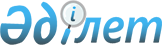 Об утверждении Правил ведения раздельного учета доходов, затрат и 
задействованных активов субъектами естественной монополии, оказывающими 
услуги по хранению, транспортировке газа или газового конденсата по магистральным и (или) распределительным трубопроводам, эксплуатации газораспределительных установок и связанных с ними газораспределительных газопроводов
					
			Утративший силу
			
			
		
					Приказ и.о. Председателя Агентства Республики Казахстан по регулированию естественных монополий и защите конкуренции от 26 августа 2004 года N 360-ОД. Зарегистрирован в Министерстве юстиции Республики Казахстан 28 сентября 2004 года N 3117. Утратил силу приказом Председателя Агентства Республики Казахстан по регулированию естественных монополий от 26 июля 2013 года N 231-ОД      Сноска. Утратил силу приказом Председателя Агентства РК по регулированию естественных монополий от 26.07.2013 № 231-ОД (вводится в действие по истечении десяти календарных дней после дня его первого официального опубликования).      В соответствии с подпунктом 7-1) статьи 7 Закона Республики Казахстан "О естественных монополиях" и Программой совершенствования тарифной политики субъектов естественной монополии на 2002-2004 годы, утвержденной постановлением Правительства Республики Казахстан от 15 октября 2002 года N 1126, ПРИКАЗЫВАЮ: 

      1. Утвердить прилагаемые Правила ведения раздельного учета доходов, затрат и задействованных активов субъектами естественной монополии, оказывающими услуги по хранению, транспортировке газа или газового конденсата по магистральным и (или) распределительным трубопроводам, эксплуатации газораспределительных установок и связанных с ними газораспределительных газопроводов. 

      2. Субъектам естественной монополии, оказывающим услуги по хранению, транспортировке газа или газового конденсата по магистральным и (или) распределительным трубопроводам, эксплуатации газораспределительных установок и связанных с ними газораспределительных газопроводов: 

      1) разработать и утвердить методики ведения раздельного учета доходов, затрат и задействованных активов субъектами естественной монополии, оказывающими услуги по хранению, транспортировке газа или газового конденсата по магистральным и (или) распределительным трубопроводам, эксплуатации газораспределительных установок и связанных с ними газораспределительных газопроводов, со сроками представления в уполномоченный орган, осуществляющий контроль и регулирование деятельности в сфере естественной монополии: 

      к 1 сентября 2006 года первой отчетности по направлениям деятельности за первое полугодие 2006 года; 

      к 1 мая 2007 года первой отчетности по видам регулируемых услуг за второе полугодие 2006 года; 

      2) в срок до 1 июня 2005 года представить в Агентство Республики Казахстан по регулированию естественных монополий и защите конкуренции или соответствующие территориальные органы Агентства Республики Казахстан по регулированию естественных монополий и защите конкуренции на согласование методики ведения раздельного учета доходов, затрат и задействованных активов субъектами естественной монополии, оказывающими услуги по хранению, транспортировке газа или газового конденсата по магистральным и (или) распределительным трубопроводам, эксплуатации газораспределительных установок и связанных с ними газораспределительных газопроводов. 

      3. Департаменту по регулированию и контролю в сфере трубопроводных и водоканализационных систем Агентства Республики Казахстан по регулированию естественных монополий и защите конкуренции (Алиев И.Ш.): 

      1) обеспечить в установленном законодательством порядке государственную регистрацию настоящего приказа в Министерстве юстиции Республики Казахстан; 

      2) обеспечить в установленном порядке согласование представленных методик ведения раздельного учета доходов, затрат и задействованных активов субъектами естественной монополии, оказывающими услуги по хранению, транспортировке газа или газового конденсата по магистральным и (или) распределительным трубопроводам, эксплуатации газораспределительных установок и связанных с ними газораспределительных газопроводов. 

      4. Территориальным органам Агентства Республики Казахстан по регулированию естественных монополий и защите конкуренции обеспечить в установленном порядке согласование представленных методик ведения раздельного учета доходов, затрат и задействованных активов субъектами естественной монополии, оказывающими услуги по хранению, транспортировке газа или газового конденсата по магистральным и (или) распределительным трубопроводам, эксплуатации газораспределительных установок и связанных с ними газораспределительных газопроводов. 

      5. Департаменту административной и территориальной работы Агентства Республики Казахстан по регулированию естественных монополий и защите конкуренции (Токарева М.А.) после государственной регистрации настоящего приказа в Министерстве юстиции Республики Казахстан: 

      1) обеспечить в установленном порядке его опубликование в официальных средствах массовой информации; 

      2) довести его до сведения структурных подразделений и территориальных органов Агентства Республики Казахстан по регулированию естественных монополий и защите конкуренции, а также субъектов естественной монополии, оказывающих услуги по хранению, транспортировке газа или газового конденсата по магистральным и (или) распределительным трубопроводам, эксплуатации газораспределительных установок и связанных с ними газораспределительных газопроводов. 

      6. Контроль за исполнением настоящего приказа оставляю за собой.

      7. Настоящий приказ вводится в действие со дня государственной регистрации в Министерстве юстиции Республики Казахстан, за исключением пункта 33 Правил, который вводится в действие с 1 января 2006 года.   

      И.о. Председателя        Согласовано: 

  

Министр энергетики и минеральных 

ресурсов Республики Казахстан 

________________________________ 

 Утверждены              

приказом и.о. Председателя     

Агентства Республики Казахстан   

по регулированию естественных    

монополий и защите конкуренции   

от 26 августа 2004 года N 360-ОД   Правила 

ведения раздельного учета доходов, затрат 

и задействованных активов субъектами естественной монополии, 

оказывающими услуги по хранению, транспортировке газа или газового 

конденсата по магистральным и (или) распределительным  

трубопроводам, эксплуатации газораспределительных установок и  

связанных с ними газораспределительных газопроводов  1. Общие положения       1. Настоящие Правила ведения раздельного учета доходов, затрат и задействованных активов для целей формирования тарифов на услуги по хранению, транспортировке газа или газового конденсата по магистральным и (или) распределительным трубопроводам, эксплуатации газораспределительных установок и связанных с ними газораспределительных газопроводов (далее - Правила), регулируемые в соответствии с законодательством о естественных монополиях, определяют основные принципы ведения раздельного учета, порядок организации и осуществления раздельного учета газотранспортными и (или) газораспределительными организациями, которые в соответствии с законодательством Республики Казахстан признаются субъектами естественной монополии. 

      2. Целями ведения раздельного учета являются установление экономически обоснованных тарифов на услуги по хранению и транспортировке газа или газового конденсата по магистральным и (или) распределительным трубопроводам, эксплуатации газораспределительных установок и связанных с ними газораспределительных газопроводов (далее - регулируемые услуги) тарифы на которые утверждаются уполномоченным государственным органом, осуществляющим контроль и регулирование деятельности в сфере естественной монополии (далее - уполномоченный орган). 

      3. Раздельный учет представляет собой систему сбора и обобщения информации о доходах, затратах и задействованных активах раздельно по каждому виду регулируемых услуг и в целом по нерегулируемым услугам, а также периодическое составление и представление газотранспортными и (или) газораспределительными организациями уполномоченному органу на основании такой информации отчетов о доходах, расходах и задействованных активах по каждому виду регулируемых услуг и в целом по нерегулируемым услугам. Порядок и формы представления уполномоченному органу отчетов, предусмотренных настоящим пунктом, устанавливаются настоящими Правилами. 

      4. Основные принципы раздельного учета: 

      1) приоритет прямого отнесения при возможности прямого отнесения доходов, затрат и задействованных активов на соответствующие услуги на основе данных первичных документов; 

      2) распределение доходов, затрат и задействованных активов на соответствующие услуги на основе причинно-следственной связи доходов, затрат и задействованных активов с теми услугами, с которыми они связаны; 

      3) прозрачность при отнесении и распределении доходов, затрат и задействованных активов на соответствующие виды регулируемых и нерегулируемых услуг. 

      5. Ведение газотранспортными и газораспределительными организациями раздельного учета должно обеспечивать распределение доходов, затрат и задействованных активов по видам регулируемых услуг и в целом по нерегулируемым услугам в соответствии с положениями настоящих Правил. 

      6. Основные понятия, используемые в настоящих Правилах: 

      1) база распределения - показатель, отражающий зависимость между затратами, задействованными активами, группами основных средств и услугами; 

      2) внешние пользователи услуг - пользователи внешних услуг газотранспортной и (или) газораспределительной организации. К внешним пользователям услуг относятся внешние неконечные, внешние конечные, внешние прочие пользователи услуг; 

      3) внешние услуги - услуги газотранспортных и (или) газораспределительных организаций, в том числе нерегулируемые, предоставляемые внешним пользователям услуг; 

      4) внешние конечные пользователи услуг - физические и юридические лица, являющиеся потребителями газа на территории Республики Казахстан; 

      5) внешние неконечные потребители услуг - другие газотранспортные и (или) газораспределительные организации, а также юридические и физические лица, осуществляющие реализацию газа на территории Республики Казахстан; 

      6) внешние прочие пользователи услуг - потребители иных услуг, оказываемых газотранспортными и (или) газораспределительными организациями, включая услуги по транзиту и транспортировке газа на экспорт; 

      7) внутренние услуги - услуги, производимые одними направлениями деятельности газотранспортной и (или) газораспределительной организации и потребляемые с целью оказания в дальнейшем внешней услуги другими направлениями деятельности этой же организации; 

      8) газопроводы-отводы - газопроводы, обеспечивающие транспортировку газа от магистрального газопровода до газораспределительной станции; 

      9) газораспределительная организация - организация, занятая развитием и эксплуатацией распределительных трубопроводов, сооружений на них, находящихся в собственности или на иных законных основаниях, оказывающая услуги по транспортировке газа по этим сетям на основании имеющейся лицензии на данный вид деятельности; 

      10) газораспределительная станция - сооружение, монтируемое на газопроводе-отводе магистрального газопровода, обеспечивающее понижение давления; 

      11) газораспределительная установка - сооружение, обеспечивающее понижение давления в распределительном трубопроводе (газораспределительном газопроводе); 

      12) газотранспортная организация - организация, имеющая в собственности или на иных законных основаниях, магистральные газопроводы и газопроводы-отводы, сооружения на них, оказывающая услуги по транспортировке газа по этим газопроводам на основании имеющейся лицензии на данный вид деятельности; 

      13) газохранилище - подземное сооружение в комплексе с наземным оборудованием, являющееся частью магистрального газопровода, в котором поддерживается технологический запас газа для обеспечения поставок в период сезонного неравномерного потребления газа; 

      14) задействованные активы - активы газотранспортной и (или) газораспределительной организации, используемые для предоставления определенной услуги, включающие основные средства и нематериальные активы; 

      15) косвенные затраты на услуги - затраты, которые имеют причинно-следственные связи одновременно с несколькими услугами (группой услуг), и поэтому не могут быть прямо и однозначно отнесены к определенной услуге, но могут быть распределены на услуги на основе определенной базы распределения; 

      16) косвенные затраты на элементы направлений деятельности - затраты, которые имеют причинно-следственные связи одновременно с несколькими элементами направлений деятельности, и поэтому не могут быть прямо и однозначно отнесены к определенной услуге либо элементу направлений деятельности, но могут быть распределены на элементы направлений деятельности на основе определенной базы распределения; 

      17) косвенно задействованные активы при оказании услуг - задействованные активы, которые имеют причинно-следственные связи одновременно с несколькими услугами (группой услуг), и поэтому не могут быть прямо и однозначно отнесены к определенной услуге, но могут быть распределены на услуги на основе определенной базы распределения; 

      18) косвенно задействованные активы на элементы направлений деятельности - задействованные активы, которые имеют причинно-следственные связи одновременно с несколькими элементами направлений деятельности, и поэтому не могут быть прямо и однозначно отнесены к определенной услуге или элементу направлений деятельности, но могут быть распределены на элементы направлений деятельности на основе определенной базы распределения; 

      19) магистральный газопровод - трубопровод, обеспечивающий транспортировку газа от государственной границы Республики Казахстан, газового месторождения, газохранилища, газонефтеперерабатывающей организации до пункта приема (передачи) газа; 

      20) направления деятельности - совокупность определенных процессов производства услуг, которые участвуют в оказании услуг как самостоятельно, так и во взаимодействии друг с другом; 

      21) нерегулируемые виды услуг - виды услуг газотранспортной и (или) газораспределительной организации, которые не регулируются в соответствии с законодательством о естественных монополиях; 

      22) обслуживающие процессы - процессы производства услуг, результатом которых является обслуживание производственных процессов и процессов менеджмента; 

      23) общие затраты - затраты, которые связаны с предоставлением всех услуг, но не имеют какой-либо определенной причинно-следственной связи с этими услугами, поэтому распределяются на основе базы распределения, определяемой в порядке, устанавливаемом настоящими Правилами; 

      24) общие задействованные активы - задействованные активы, которые связаны с предоставлением всех услуг, но не имеют какой-либо определенной причинно-следственной связи с этими услугами, поэтому распределяются на основе базы распределения, определяемой в порядке, устанавливаемом настоящими Правилами; 

      25) процессы производства услуг - последовательность определенных действий в деятельности газотранспортной и (или) газораспределительной организации с использованием его ресурсов с конечной целью оказания услуг. Различают следующие группы процессов производства услуг: производственные процессы, обслуживающие процессы и процессы менеджмента; 

      26) производственные процессы - процессы, непосредственно направленные на производство и оказание услуг; 

      27) процессы менеджмента - процессы производства услуг, включающие анализ деятельности предприятия, координацию действий, направленных на повышение эффективности деятельности всего предприятия; 

      28) прямые затраты на услуги - затраты, которые имеют прямую связь с определенной услугой, и поэтому могут быть прямо отнесены к определенной услуге; 

      29) прямые затраты на элементы направлений деятельности - затраты, которые имеют прямую связь с определенным элементом направлений деятельности, и поэтому могут быть прямо отнесены к определенному элементу направлений деятельности; 

      30) прямо задействованные активы при оказании услуг - задействованные активы, которые имеют прямую связь с определенной услугой, и поэтому могут быть прямо отнесены к определенной услуге; 

      31) прямо задействованные активы на элементы направлений деятельности -  задействованные активы, которые имеют прямую связь с определенным элементом направлений деятельности, и поэтому могут быть прямо отнесены к определенному элементу направлений деятельности; 

      32) распределительные трубопроводы и газораспределительные газопроводы - газопроводы, обеспечивающие транспортировку газа от пункта приема (передачи) газа до потребителя, в том числе городские, межпоселковые, поселковые, сельские, уличные, дворовые; 

      33) регулируемые виды услуг - виды услуг газотранспортной и (или) газораспределительной организации, регулируемые уполномоченным органом в соответствии с законодательством о естественных монополиях;

      34) ресурсы экономические - совокупность источников, средств, используемых в производственно-хозяйственной деятельности, подразделяемых на природные (сырьевые, геофизические), трудовые (человеческий капитал), капитальные (физический капитал - основные средства), оборотные средства (материалы), информационные ресурсы, финансовые (денежный капитал) ресурсы; 

      35) совместные затраты - затраты, которые используются для предоставления нескольких услуг (группы услуг), но не имеют какой-либо определенной причинно-следственной связи с этими услугами, поэтому распределяются на основе базы распределения, определяемой в порядке, устанавливаемом настоящими Правилами; 

      36) совместно задействованные активы - задействованные активы, которые используются для предоставления нескольких услуг (группы услуг), но не имеют какой-либо определенной причинно-следственной связи с этими услугами, поэтому распределяются на основе базы распределения, определяемой в порядке, устанавливаемом настоящими Правилами; 

      37) товаротранспортная работа (ТТР) - объем работы трубопроводного транспорта по транспортировке природного газа по магистральным трубопроводам (определяется как сумма произведений объемов транспортировки природного газа в 1000 м 3  на расстояние транспортировки); 

      38) трансфертные платежи - стоимостное выражение объема оказанных внутренних услуг; 

      39) трансфертные таксы - стоимостное выражение затрат на единицу оказанных внутренних услуг; 

      40) условные доходы - стоимость оказанных внутренних услуг, определяемая путем умножения объема внутренних услуг на трансфертную таксу; 

      41) экономически обоснованные затраты - затраты газотранспортной и (или) газораспределительной организации, связанные с обеспечением операционной (обычной) деятельности газотранспортной и (или) газораспределительной организации, возмещения по задействованному капиталу, вложенному в задействованные активы и амортизационным отчислениям на воспроизводство задействованных активов; 

      42) элементы направления деятельности - группы основных средств, используемые при оказании услуг, в том числе регулируемых, объединенные для оценки и распределения их стоимости и связанных с ними затрат на направления деятельности с последующим распределением на виды регулируемых услуг и в целом на нерегулируемые услуги. 

      7. Иные понятия, используемые в настоящих Правилах, применяются в значениях, определенных законодательством Республики Казахстан.  

 2. Направления деятельности, 

по которым ведется раздельный учет       8. Для распределения косвенных затрат и косвенно задействованных активов по видам регулируемых услуг и в целом на нерегулируемые услуги доходы, затраты и задействованные активы газотранспортных и газораспределительных организаций группируются по направлениям деятельности. 

      Выделяются следующие виды направлений деятельности (Приложение 1 к настоящим Правилам): 

      1) эксплуатация газохранилищ; 

      2) эксплуатация магистральных газопроводов; 

      3) эксплуатация распределительных трубопроводов (газораспределительных газопроводов) и газораспределительных установок;

      4) розничная деятельность; 

      5) прочая деятельность. 

      9. При осуществлении газотранспортными и (или) газораспределительными организациями других видов деятельности (кроме оказания услуг по транспортировке газа или газового конденсата по магистральным и (или) распределительным трубопроводам, эксплуатации газораспределительных установок и связанных с ними газораспределительных газопроводов), регулируемых в соответствии с законодательством о естественных монополиях, газотранспортные и (или) газораспределительные организации выделяют соответствующие таким видам деятельности группы процессов оказания услуг и осуществляют по ним раздельный учет, руководствуясь нормативными документами уполномоченного органа по ведению раздельного учета по данным видам деятельности.  

 3. Структура доходов, затрат и задействованных активов 

по направлениям деятельности       10. Направление деятельности "Эксплуатация газохранилищ" связано с процессами оказания услуг, обеспечивающими содержание и эксплуатацию газохранилищ. Направление деятельности "Эксплуатация газохранилищ" оказывает внутренние и внешние услуги. 

      К внутренним услугам могут относиться услуги, оказываемые направлению деятельности "Эксплуатация магистральных газопроводов" - хранение газа, предназначенного для закачки в магистральный газопровод в качестве технологического запаса газа. 

      К внешним услугам относятся услуги, оказываемые: 

      внешним неконечным пользователям в виде услуг по хранению газа;

      внешним прочим пользователям услуг по хранению газа, предназначенного для потребления вне территории Республики Казахстан.

      Доходы направления деятельности "Эксплуатация газохранилищ" включают условные доходы в виде трансфертных платежей за внутренние услуги и доходы от оказания внешних услуг. Доходы от оказания внешних услуг определяются по данным первичных документов. Трансфертные платежи за внутренние услуги определяются исходя из объемов оказанных внутренних услуг и трансфертных такс по данным услугам. 

      Затраты направления деятельности "Эксплуатация газохранилищ" включают затраты, связанные с эксплуатацией, содержанием и обслуживанием элементов направления деятельности "Эксплуатация газохранилищ" и трансфертных платежей за внутренние услуги, полученные от других направлений деятельности. 

      В состав задействованных активов направления деятельности "Эксплуатация газохранилищ" включаются газохранилища, буферный газ в газохранилищах, газоотводы до газохранилищ, компрессорные станции на газохранилищах, измерительные и регулирующие приборы, применяемые для измерения давления в газохранилищах и другие активы, задействованные соответствующими элементами данного направления деятельности. 

      11. Направление деятельности "Эксплуатация магистральных газопроводов" связано с процессами оказания услуг, обеспечивающими содержание и эксплуатацию магистральных газопроводов, газораспределительных станций и газопроводов-отводов к ним. Направление деятельности "Эксплуатация магистральных газопроводов" оказывает внутренние и внешние услуги. 

      К внутренним услугам могут относиться услуги, оказываемые: 

      направлениям деятельности "Эксплуатация газохранилищ", "Эксплуатация распределительных трубопроводов (газораспределительных газопроводов) и газораспределительных установок" по водоснабжению, электроэнергоснабжению, передаче и распределению электрической энергии, теплоэнергоснабжению, эксплуатации оборудования телекоммуникаций для обеспечения технологических процессов указанных направлений деятельности; 

      направлению деятельности "Прочая деятельность" в виде услуг водоснабжения, электроэнергоснабжения, передачи и распределения электрической энергии, теплоэнергоснабжения, эксплуатации оборудования телекоммуникаций для их последующей реализации внешним прочим пользователям. 

      При наличии у газотранспортной организации распределительных газопроводов, направление деятельности "Эксплуатация магистральных газопроводов" может оказывать услуги по транспортировке газа по газопроводам-отводам и понижению давления газа в качестве внутренних услуг для направления деятельности "Эксплуатация распределительных трубопроводов (газораспределительных газопроводов) и газораспределительных установок". 

      К внешним услугам относятся услуги, оказываемые: 

      внешним конечным и внешним неконечным пользователям в виде услуг по транспортировке газа по магистральным газопроводам для потребления на территории Республики Казахстан; 

      внешним прочим пользователям в виде услуг по транспортировке газа на экспорт, а также услуг по транспортировке по магистральным газопроводам газа, предназначенного для транзита через территорию Республики Казахстан. 

      Доходы направления деятельности "Эксплуатация магистральных газопроводов" состоят из условных доходов от трансфертных платежей за внутренние услуги и доходов от оказания внешних услуг. Доходы от оказания внешних услуг определяются по данным первичных документов. Трансфертные платежи за внутренние услуги определяются исходя из объемов оказанных внутренних услуг и трансфертных такс, по которым эти услуги были оказаны. 

      Затраты направления деятельности "Эксплуатация магистральных газопроводов" состоят из затрат, связанных с эксплуатацией, содержанием и обслуживанием элементов направления деятельности "Эксплуатация магистральных газопроводов" и трансфертных платежей за внутренние услуги, полученные от других направлений деятельности. 

      В состав задействованных активов направления деятельности "Эксплуатация магистральных газопроводов" включаются компрессорные станции магистральных газопроводов, магистральные трубопроводы, катодные станции, газораспределительные станции, газоотводы до газораспределительных станций, водяные насосные станции, электростанции, котельные, линии электропередач и другие активы, задействованные в направлении деятельности "Эксплуатация магистральных газопроводов". 

      12. Направление деятельности "Эксплуатация распределительных трубопроводов (газораспределительных газопроводов) и газораспределительных установок" связано с процессами эксплуатации распределительных трубопроводов высокого, среднего, низкого давления, внутренних газопроводов и газораспределительных установок (подстанции, шкафы, узлы и другие). Направление деятельности "Эксплуатация распределительных трубопроводов (газораспределительных газопроводов) и газораспределительных установок" оказывает внутренние и внешние услуги. 

      К внутренним услугам могут относиться услуги, оказываемые: 

      направлению деятельности "Розничная деятельность" для их последующей реализации в виде услуг, оказываемых внешним конечным пользователям услуг по транспортировке газа по распределительным трубопроводам (газораспределительным газопроводам) и эксплуатации распределительных установок; 

      направлению деятельности "Прочая деятельность" для их последующей реализации в виде услуг, оказываемых внешним конечным пользователям услуг по водоснабжению, передаче и распределению электрической энергии, теплоэнергоснабжению, электроэнергоснабжению. 

      К внешним услугам относятся услуги, оказываемые внешним неконечным пользователям услуг по транспортировке газа по распределительным трубопроводам (газораспределительным газопроводам) и эксплуатации газораспределительных установок. 

      Доходы направления деятельности "Эксплуатация распределительных трубопроводов (газораспределительных газопроводов) и распределительных установок" состоят из условных доходов от трансфертных платежей за внутренние услуги и доходов от оказания внешних услуг. Доходы от оказания внешних услуг определяются по данным первичных документов. Трансфертные платежи за внутренние услуги определяются исходя из объемов оказанных внутренних услуг и трансфертных такс, по которым эти услуги были оказаны. 

      Затраты направления деятельности "Эксплуатация распределительных трубопроводов (газораспределительных газопроводов) и распределительных установок" состоят из затрат, связанных с эксплуатацией, содержанием и обслуживанием элементов направления деятельности "Эксплуатация распределительных трубопроводов (газораспределительных газопроводов) и распределительных установок", трансфертных платежей за внутренние услуги, полученные от других направлений деятельности. 

      В состав задействованных активов направления деятельности "Эксплуатация распределительных трубопроводов (газораспределительных газопроводов) и распределительных установок" включаются распределительные трубопроводы (газораспределительные газопроводы), газораспределительные установки (подстанции, шкафы, узлы и прочие установки), приборы учета и контроля давления газа на пунктах приема газа потребителями, водяные насосы, электростанции, котельные, линии электропередач и другие активы, задействованные в направлении деятельности "Эксплуатация распределительных трубопроводов (газораспределительных газопроводов) и распределительных установок". 

      13. Направление деятельности "Розничная деятельность" связано с процессами оказания услуг, обеспечивающими реализацию газораспределительными организациями услуг, оказываемых внешним конечным пользователям услуг. К внешним услугам, предоставляемым направлением деятельности "Розничная деятельность" внешним конечным пользователям относятся услуги по транспортировке газа по распределительным трубопроводам (газораспределительным газопроводам) и эксплуатации газораспределительных установок. 

      Доходы направления деятельности "Розничная деятельность" состоят из доходов, связанных с оказанием услуг внешним конечным пользователям. Доходы направления деятельности "Розничная деятельность" определяются на основании первичных документов, исходя из объемов оказанных услуг и цен (тарифов), по которым эти услуги были оказаны. 

      Затраты направления деятельности "Розничная деятельность" состоят из затрат, связанных с реализацией внешних услуг, а также трансфертных платежей за потребляемые внутренние услуги, предоставляемые направлением деятельности "Эксплуатация распределительных трубопроводов (газораспределительных газопроводов) и газораспределительных установок". 

      В состав задействованных активов направления деятельности "Розничная деятельность" включаются активы, связанные с реализацией внешних услуг внешним конечным пользователям. 

      14. Направление деятельности "Прочая деятельность" связано с процессами оказания услуг, обеспечивающими реализацию услуг, оказываемых внешним прочим пользователям. 

      К внешним услугам, предоставляемым направлением деятельности "Прочая деятельность" внешним прочим пользователям относятся: 

      производство тепловой энергии отопительными котельными; 

      передача и (или) распределение электрической и (или) тепловой энергии;

      услуги водохозяйственной системы; 

      другие виды услуг, предоставляемые газотранспортными и (или) газораспределительными организациями внешним прочим пользователям. 

      Доходы направления деятельности "Прочая деятельность" состоят из доходов, связанных с оказанием услуг внешним прочим пользователям. Доходы направления деятельности "Прочая деятельность" определяются на основании первичных документов в зависимости от объемов оказанных услуг и цен (тарифов), по которым эти услуги были оказаны. 

      Затраты направления деятельности "Прочая деятельность" включают затраты, связанные с реализацией услуг внешним прочим пользователям, а также трансфертных платежей за полученные внутренние услуги, предоставляемые направлениями деятельности "Эксплуатация магистральных газопроводов", "Эксплуатация распределительных трубопроводов (газораспределительных газопроводов) и распределительных установок". 

      В состав задействованных активов направления деятельности "Прочая деятельность" включаются активы, связанные с реализацией услуг внешним прочим пользователям. 

      15. Ведение раздельного учета доходов, затрат и задействованных активов производится в рамках каждого направления деятельности по каждому виду регулируемых услуг и в целом по нерегулируемым услугам. 

      16. При оказании услуг, не предусмотренных пунктами 10-14, их отнесение к внутренним и внешним услугам производится газотранспортными и (или) газораспределительными организациями самостоятельно на основе понятий, установленных подпунктами 3) и 7) пункта 6 настоящих Правил.  

 4. Структура доходов, затрат и задействованных активов 

по видам регулируемых услуг       17. Разделение доходов по видам регулируемых услуг производится с учетом основных принципов раздельного учета. Доходы от оказания регулируемых услуг определяются исходя из сложившихся объемов соответствующих видов регулируемых услуг и установленных цен (тарифов) на эти услуги. 

      18. Доходы от оказания услуг прямо относятся по видам регулируемых услуг и в целом по нерегулируемым услугам на основе данных первичных документов. 

      19. Для целей раздельного учета затраты учитываются по каждому виду регулируемых услуг. В том случае, если при оказании внешней услуги была использована внутренняя услуга, то в составе затрат регулируемой услуги учитываются трансфертные платежи за внутреннюю услугу.

      20. Затраты по предоставлению каждого вида регулируемых услуг направлением деятельности "Эксплуатация газохранилищ" складываются из трансфертных платежей за внутренние услуги, полученные от направления деятельности "Эксплуатация магистральных газопроводов", а также других затрат, связанных с оказанием этих услуг. 

      21. Затраты по предоставлению каждого вида регулируемых услуг направлением деятельности "Эксплуатация магистральных газопроводов" складываются из трансфертных платежей за внутренние услуги, полученных от направления деятельности "Эксплуатация газохранилищ", а также других затрат, связанных с оказанием этих услуг. 

      22. Затраты по предоставлению каждого вида регулируемых услуг направлением деятельности "Эксплуатация распределительных трубопроводов (газораспределительных газопроводов) и газораспределительных установок" складываются из затрат, связанных с эксплуатацией распределительных трубопроводов (газораспределительных газопроводов) и газораспределительных установок, а также трансфертных платежей за внутренние услуги, полученные от направления деятельности "Эксплуатация магистральных газопроводов". 

      23. Затраты по предоставлению каждого вида регулируемых услуг направлением деятельности "Розничная деятельность" складываются из затрат, связанных с реализацией этих услуг, а также трансфертных платежей за внутренние услуги, полученные от направления деятельности "Эксплуатация распределительных трубопроводов (газораспределительных газопроводов) и газораспределительных установок". 

      24. Затраты по предоставлению каждого вида регулируемых услуг направлением деятельности "Прочая деятельность" складываются из затрат, связанных с реализацией этих услуг, а также трансфертных платежей за внутренние услуги, полученные от направлений деятельности "Эксплуатация магистральных газопроводов", "Эксплуатация распределительных трубопроводов (газораспределительных газопроводов) и газораспределительных установок". 

      25. Для целей раздельного учета задействованные активы распределяются по каждому виду регулируемых услуг в порядке, определенном настоящими Правилами. Задействованные активы по видам внутренних услуг распределяются в случае, если при предоставлении регулируемой услуги были использованы внутренние услуги. 

      26. К задействованным активам относятся активы, прямо задействованные в данном направлении деятельности, а также соответствующая балансовая стоимость активов, задействованных в оказании внутренних услуг, полученных от других направлений деятельности.  

  5. Порядок распределения затрат и задействованных активов 

по видам услуг, оказываемых газотранспортными и (или) 

газораспределительными организациями       27. Для целей ведения раздельного учета затраты и задействованные активы подразделяются на прямые, косвенные, совместные и общие. 

      28. При наличии прямых связей затрат и задействованных активов с внешними услугами производится прямое отнесение произведенных затрат и стоимости задействованных активов на такие внешние услуги, при наличии косвенных связей - косвенное распределение произведенных затрат и стоимости задействованных активов осуществляется на основе базы распределения. Распределение затрат и активов на услуги газотранспортной и (или) газораспределительной организации производится последовательно по следующим этапам (Приложение 2 к настоящим Правилам): 

      1) на первом этапе производится группировка затрат и активов по экономическим ресурсам путем их прямого отнесения и косвенного распределения на соответствующие экономические ресурсы (минимальный перечень установленных баз распределения затрат и активов на экономические ресурсы приведен в Приложении 3 к настоящим Правилам); 

      2) на втором этапе производится прямое отнесение и косвенное распределение затрат и активов на соответствующие процессы оказания услуг (производственные, обслуживающие, менеджмента) путем определения прямых и косвенных связей экономических ресурсов с данными процессами оказания услуг (минимальный перечень установленных баз распределения экономических ресурсов на процессы оказания услуг приведен в Приложении 4 к настоящим Правилам); 

      3) на третьем этапе производится прямое отнесение и косвенное распределение затрат и активов, связанных с обслуживающими процессами на производственные процессы и процессы менеджмента (минимальный перечень установленных баз распределения обслуживающих процессов на производственные процессы и процессы менеджмента приведен в Приложении 5 к настоящим Правилам); 

      4) на четвертом этапе производится прямое отнесение и косвенное распределение затрат и активов, связанных с производственными процессами, на внешние услуги и элементы направления деятельности (минимальный перечень установленных баз распределения затрат и активов, связанных с производственными процессами на внутренние и внешние услуги и элементы направления деятельности приведен в Приложении 6 к настоящим Правилам); 

      5) на пятом этапе осуществляется выделение из затрат и активов, связанных с процессами менеджмента, совместных затрат и активов, связанных с элементами направления деятельности и их распределение на основе баз распределения, согласованных с уполномоченным органом; 

      6) на шестом этапе производится прямое отнесение и косвенное распределение затрат и определение степени задействованности активов элементов направления деятельности на внутренние и внешние услуги, оказываемые направлениями деятельности (минимальный перечень установленных баз распределения элементов направления деятельности на услуги приведен в Приложении 7 к настоящим Правилам); 

      7) на седьмом этапе осуществляется распределение общих и совместных затрат и активов процессов менеджмента, связанных с внешними услугами, на соответствующие виды внешних услуг на основе согласованных с уполномоченным органом баз распределения; 

      8) на восьмом этапе производится отнесение внутренних услуг к соответствующим внешним услугам и суммирование затрат и задействованных активов по этапам предоставления внешних услуг (Приложение 8 к настоящим Правилам).  

 6. Порядок предоставления отчетов о доходах, затратах 

и задействованных активах раздельно по видам регулируемых 

услуг и в целом по нерегулируемым услугам       29. Отчетность по раздельному учету представляется в уполномоченный орган всеми газотранспортными и (или) газораспределительными организациями. 

      30. Отчетность по раздельному учету, представляемая газотранспортными и (или) газораспределительными организациями в соответствии с настоящими Правилами, включает в себя: 

      1) отчет о прямом отнесении и косвенном распределении затрат и активов по видам экономических ресурсов (Приложение 9 к настоящим Правилам);

      2) отчет о распределении затрат и задействованных активов на процессы производства услуг (Приложение 10 к настоящим Правилам); 

      3) отчет о распределении затрат и активов обслуживающих процессов на производственные процессы и процессы менеджмента (Приложение 11 к настоящим Правилам); 

      4) отчет о распределении затрат и активов производственных процессов на внешние услуги и элементы направлений деятельности (Приложение 12 к настоящим Правилам); 

      5) отчет о распределении затрат и активов процессов менеджмента на элементы направлений деятельности, внешние услуги, совместные и общие затраты, связанные с услугами (Приложение 13 к настоящим Правилам); 

      6) отчет о распределении элементов направлений деятельности на внутренние и внешние услуги (Приложение 14 к настоящим Правилам); 

      7) отчет о распределении общих и совместных затрат и активов процессов менеджмента на внешние услуги (Приложение 15 к настоящим Правилам); 

      8) отчет о распределении затрат и задействованных активов, связанных с внутренними и внешними услугами, на внешние услуги (Приложение 16 к настоящим Правилам); 

      9) отчет о распределении затрат и задействованных активов, связанных с оказанием услуг газотранспортными и (или) газораспределительными организациями, на регулируемые и нерегулируемые виды внешних услуг, оказываемых газотранспортными и (или) газораспределительными организациями (Приложение 16 А к настоящим Правилам); 

      10) отчет о конечном распределении доходов, затрат и задействованных активов на виды внешних услуг (Приложение 17 к настоящим Правилам); 

      11) отчет о распределении доходов, затрат и задействованных активов по направлениям деятельности (Приложение 18 к настоящим Правилам).

      31. Итоговые данные, отраженные в графе "Итого" строки "Итого доходов" Приложения 17 к настоящим Правилам должны соответствовать данным, отраженным по строке "Доход от реализации готовой продукции (товаров, работ, услуг)" отчета о доходах и расходах газотранспортной и (или) газораспределительной организации. 

      32. Сумма итоговых строк "Итого затрат" и "Итого амортизация" графы "Итого" Приложения 17 к настоящим Правилам должна соответствовать сумме строк "Себестоимость реализованной продукции" и "Расходы периода" отчета о доходах и расходах газотранспортной и (или) газораспределительной организации. 

      33. Газотранспортные и (или) газораспределительные организации представляют отчетность на полугодовой основе - не позднее пятнадцатого числа второго месяца, следующего за отчетным периодом. 

      34. Отчетность на бумажном носителе подписывается руководителем и главным бухгалтером газотранспортных и (или) газораспределительных организаций и заверяется печатью. 

      35. Газотранспортные и (или) газораспределительные организации представляют отчетность в уполномоченный орган на электронном и бумажных носителях. 

      36. Отчетность на электронном носителе должна соответствовать отчетности, представленной на бумажном носителе. 

 Приложение 1                

к Правилам ведения раздельного учета    

доходов, затрат и задействованных активов  

субъектами естественной монополии,     

оказывающими услуги по хранению,      

транспортировке газа или газового      

конденсата по магистральным и (или)     

распределительным трубопроводам,       

эксплуатации газораспределительных      

установок и связанных с ними      

газораспределительных газопроводов,    

утвержденным приказом           

и.о. Председателя Агентства       

Республики Казахстан           

по регулированию естественных      

монополий и защите конкуренции     

от 26 августа 2004г. N 360-ОД                      Направления деятельности 

  газотранспортных и (или) газораспределительных организаций     _______________________________                  ____________  

  _|                               |                |            |  

 | | Эксплуатация газохранилищ     |________________|Внешние     | 

 | |_______________________________|                |неконечные  | 

 |          |                                    ___|пользователи| 

 |          |                                   |   |____________| 

 |  Внутренние услуги               Внешние услуги     |           

 |  ________|______________________             |      | 

 |_| Эксплуатация магистральных    |____________|______| 

 | |       газопроводов            |____________|______ 

 | |_______________________________|            |      | 

 |          |                                   |      | 

 |  Внутренние услуги              Внешние услуги      | 

 |  ________|______________________             |    __|_________ 

 | |Эксплуатация распределительных |            |   |Внешние     | 

 | |трубопроводов (газораспредели- |____________|   |прочие      | 

 |_|тельных газопроводов) и газо-  |              _ | пользователи | 

 | |распределительных установок    |             | 

 | |_______________________________|             | 

 |  Внутренние услуги              Внешние услуги| 

 |          |                                    | 

 |  ________|______________________              |   ____________ 

 |_|  Розничная деятельность       |_____________|_ |Внешние     | 

 | |_______________________________|             |  |конечные    | 

 |                                               |  | пользователи | 

 |  Внутренние услуги              Внешние услуги|   

 |                                               |  

 |  _______________________________              | 

 |_|    Прочая деятельность        |_____________| 

   |_______________________________| 

  Приложение 2                

к Правилам ведения раздельного учета    

доходов, затрат и задействованных активов  

субъектами естественной монополии,     

оказывающими услуги по хранению,      

транспортировке газа или газового      

конденсата по магистральным и (или)     

распределительным трубопроводам,       

эксплуатации газораспределительных      

установок и связанных с ними      

газораспределительных газопроводов,    

утвержденным приказом           

и.о. Председателя Агентства       

Республики Казахстан           

по регулированию естественных      

монополий и защите конкуренции     

от 26 августа 2004г. N 360-ОД     Распределение затрат и активов на услуги газотранспортной

            и (или) газораспределительной организации           _______________            ____________ 

         |   Затраты       |          |    Активы    | 

                |                             | 

                |      Прямо и косвенно       | 

         _______|_____________________________|_______ 

Этап 1  |                 Ресурсы                     |  Таблица 1 

        |_____________________________________________| 

                |             |             | 

                |      Прямо и|косвенно     | 

Этап 2-3  ______|___     _____|____    _____|_____       Таблица 2 

         |Производ- |   |Обслужи-  |  |Процессы   |      Таблица 3 

         |ственные  |___|вающие    |__|менеджмента| 

         |__________|   |процессы  |  |___________| 

          |     |       |__________|          | | 

          |     |     Прямо и косвенно        | | 

          |     |_________________            | | 

          |                       |           | | 

          |           Прямо и косвенно        | |        Таблица 4 

Этап 4    |  __________   ________|___        | | 

          | |Внутренние| |Элементы    |       | | 

          | |услуги    | |направлений |совместные 

          | |__________| |деятельности|_______| | 

          |    |         |____________|         | 

Этап 5   _|____|__                 |            | 

        |Внешние  |________________|            | 

        | услуги    |                             | 

Этап 6      |                                   |        Таблица 5 

Этап 7      |                                   |        Таблица 6 

            |                                   | 

Этап 8      |          Совместные и общие         | 

 Приложение 3               

к Правилам ведения раздельного учета    

доходов, затрат и задействованных активов  

субъектами естественной монополии,     

оказывающими услуги по хранению,      

транспортировке газа или газового      

конденсата по магистральным и (или)     

распределительным трубопроводам,       

эксплуатации газораспределительных      

установок и связанных с ними      

газораспределительных газопроводов,    

утвержденным приказом           

и.о. Председателя Агентства       

Республики Казахстан           

по регулированию естественных      

монополий и защите конкуренции     

от 26 августа 2004г. N 360-ОД              Минимальный перечень установленных баз распределения 

             затрат и активов на экономические ресурсы __________________________________________________________________________ 

Затраты и|Установлен-|          Экономические ресурсы 

активы   |ная база   |---------------------------------------------------- 

         |распре-    |           |Капитальные (основные средства)           

         |деления    |Трудовые  | Здания и  |Передаточные | Транспортные 

         |           |ресурсы   |  сооружения| устройства  | средства       

         |           |(персонал)|Газо- |Про-|Распре- |Про-|Магист- |прочие 

         |           |          |храни-|чие |дели-   |чие |ральные | 

         |           |          |лища  |    |тельные |    |трубо-  | 

         |           |          |      |    |трубо-  |    |проводы | 

         |           |          |      |    |проводы |    |        | 

         |           |          |      |    |(газо-  |    |        | 

         |           |          |      |    |распре- |    |        | 

         |           |          |      |    |делите- |    |        | 

         |           |          |      |    |льные   |    |        | 

         |           |          |      |    |газо-   |    |        | 

         |           |          |      |    |проводы)|    |        | 

-------------------------------------------------------------------------- 

                                  Затраты 

Заработная Первичные 

плата      документы      П         х     х      х      х      х       х Отчисления  Оплата 

от оплаты   труда         П         х     х      х      х      х       х 

труда Топливо    Первичные 

           документы 

           или норма- 

           тивные 

           показатели     х         х    П,К     х      х      х      П,К Трубы      Первичные 

           документы      х         х     х      П      П      П       х Компрес-   Первичные 

соры       документы      х         х     х      х      х      х       х Хим-       Первичные 

реагенты   документы      х         х     х      х      х      х       х Электро-   Показания      х        П,К   П,К     х      х      х       х

энергия    приборов 

           учета или 

           нормативная 

           мощность Тепло-     Показания 

энергия    приборов 

           учета          х         х    П,К     х      х      х       х Водо-      Показания 

снабжение  приборов 

           учета          х       П,К    П,К     х      х      х       х Услуги     Первичные 

связи      документы      П         х     х      х      х      х       х Прочие 

затраты 

(в зависи- 

мости от 

степени 

детализации)             П,К      П,К    П,К    П,К    П,К    П,К     П,К                                         Активы                                              

  

Стоимость  В зависи- 

задейство- мости от 

ванных     принадлеж-  

активов    ности к 

           элементу 

           направле- 

           ния дея- 

           тельности      х       П       П      П       П     П       П Аморти-    Стоимость 

зация      задейст- 

задейство- вованных 

ванных     активов        х       П       П      П       П     П       П 

активов 

-------------------------------------------------------------------------- 

продолжение таблицы  

_____________________________________________________________________ 

                        Экономические ресурсы                         

                    Капитальные (основные средства         |            

Затраты и  | Машины и оборудование       | Прочие основные | Прочие 

активы     |_____________________________|  средства         | ресурсы 

           |Компрес-  |Прочее   | Прочие |Буферный |Прочие | 

           |сорные    |вспомога-|        |газ      |       | 

           |машины и  |тельное  |        |         |       | 

           |оборудо-  |оборудо- |        |         |       | 

           |вание     |вание    |        |         |       | 

_____________________________________________________________________ 

                               Затраты 

Заработная  

плата          х           х         х        х        х       х Отчисления     х           х         х        х        х       х 

от оплаты 

труда Топливо        П,К        П,К       П,К       х        х       х Трубы          х           х         х        х        х       х Компрес-       П           х         х        х        х       х 

соры Хим-           П,К         х         х        х        х       х 

реагенты Электро-       П,К        П,К        П,К      х        П,К     х 

энергия Тепло-         х           х         х        х        х       х 

энергия 

  

Водо-          П,К         х         П,К      х        П,К     х 

снабжение Услуги 

связи          х           х         х        х        х       х Прочие 

затраты 

(в зависи- 

мости от 

степени 

детализации)   П,К        П,К      П,К      П,К      П,К     П,К                                   Активы 

Стоимость 

задейство- 

ванных 

активов        П          П        П        х        П        х Аморти- 

зация 

задейство- 

ванных         П          П        П        х        П        х 

активов 

_____________________________________________________________________ Условные обозначения: 

П - прямое отнесение; 

К - косвенное распределение. Приложение 4               

к Правилам ведения раздельного учета    

доходов, затрат и задействованных активов  

субъектами естественной монополии,     

оказывающими услуги по хранению,      

транспортировке газа или газового      

конденсата по магистральным и (или)     

распределительным трубопроводам,       

эксплуатации газораспределительных      

установок и связанных с ними      

газораспределительных газопроводов,    

утвержденным приказом           

и.о. Председателя Агентства       

Республики Казахстан           

по регулированию естественных      

монополий и защите конкуренции     

от 26 августа 2004г. N 360-ОД                   Минимальный перечень установленных баз распределения 

             экономических ресурсов на процессы оказания услуг __________________________________________________________________________ 

  Наименование   |      Процессы производства услуг                          

  экономических  |производственные процессы,  | обслуживающие процессы, 

  ресурсов       |связанные с эксплуатацией   | связанные с эксплуатацией 

                 |--------------------------------------------------------- 

                 |подземных|магист- |распре-  |средств |специаль-|вспомо- 

                 |газохра- |ральных |делитель-|электро-|ной      |гатель- 

                 |нилищ (по|газо-   |ных тру- |хим-    |техники  |ного 

                 |видам    |проводов|бопрово- |защиты  |         |оборудо- 

                 |услуг)   |(по     |дов (га- |        |         |вания 

                 |         |видам   |зорасп-  |        |         | 

                 |         |услуг)  |редели-  |        |         | 

                 |         |        |тельных  |        |         | 

                 |         |        |газопро- |        |         | 

                 |         |        |водов) и |        |         | 

                 |         |        |газорас- |        |         | 

                 |         |        |предели- |        |         | 

                 |         |        |тельных  |        |         | 

                 |         |        |установок|        |         | 

                 |         |        |(по видам|        |         | 

                 |         |        |услуг)   |        |         | 

-------------------------------------------------------------------------- 

Трудовые           (П),%     (П),%    (П),%     (П),%    (П),%    (П),% 

ресурсы            заня-     заня-    заня-     заня-    заня-    заня-   

(персонал)         тости     тости    тости     тости    тости    тости 

                   или       или      или       или      или      или 

                   время     время    время     время    время    время 

                    (К)       (К)      (К)       (К)      (К)      (К) 

_________________ 

 | 

 |       Газо- 

 |       хранилища   (П)        х        х         х        х        х 

 | 

К| Здания          Площадь, Площадь,  Площадь, Площадь,  Площадь, Площадь,     

а| и соору-        числен-  числен-   числен-  числен-   числен-  числен- 

п| жения           ность    ность     ность    ность     ность    ность 

и|       Прочие    работ-   работ-    работ-   работ-    работ-   работ-  

т|                 ников    ников     ников    ников     ников    ников  

а|                  (К)      (К)       (К)      (К)       (К)      (К) 

л| 

ь| Пере-  Распре-    х        х        (П)       х         х        х 

н| даточ- дели- 

ы| ные    тельные 

е| устро- трубо- 

 | йства  проводы 

(|        (газо- 

о|        распре- 

с|        делитель- 

н|        ные 

о|        (газо- 

в|        проводы) 

н| 

ы|        Прочие    (П)      (П)        х        х         х       (П)  

е| 

 | 

с| Транс- Магис-     х       (П)        х        х         х        х 

р| порт-  траль- 

е| ные    ные 

д| сред-  трубо- 

с| ства   проводы 

т| 

в|        Прочие    Пробег, Пробег,  Пробег,   (П),Про-  (П),Про- (П),Про- 

а|                  время   время    время     бег,вре-  бег,вре- бег,вре- 

)|                  (К)      (К)      (К)      мя (К)    мя (К)    мя (К) 

 | 

 |        Компрес-  (П),%   (П),%    (П),%       х         х         х    

 |        сорные    заня-   заня-    заня- 

 |        машины и  тости   тости    тости 

 |        оборудо-  (К)     (К)      (К) 

 |        вание 

 | 

 |Машины  Прочее     х        х        х         х         х        (П)  

 |и обо-  вспомо- 

 |рудова- гатель- 

 |ние     обору- 

 |        дование 

 | 

 |        Прочие    (П),%   (П),%    (П),%     (П),%   (П),%    (П),% 

 |                  заня-   заня-    заня-     заня-   заня-    заня- 

 |                  тости   тости    тости     тости   тости    тости 

 |                  (К)     (К)      (К)       (К)     (К)      (К) 

 | 

 |        Буферный  Объем   Объем      х        х       х         х 

 |        газ       газа    газа  

 |                  (К)     (К) 

 |Прочие  Прочие    (П),    (П),     (П),      (П),     (П),    (П), 

 |основ-            пло-    пло-     пло-      пло-     пло-    пло- 

 |ные               щадь,   щадь,    щадь,     щадь,    щадь,   щадь, 

 |средства          числен- числен-  числен-   числен-  числен- числен- 

 |                  ность   ность    ность     ность    ность   ность 

 |                  работ-  работ-   работ-    работ-   работ-  работ-   

 |                  ников   ников    ников     ников    ников   ников 

 |                  (К)     (К)      (К)       (К)      (К)     (К) 

 | 

 |Прочие ресурсы    (П),%   (П),%    (П),%     (П),%    (П),%   (П),% 

 |                  заня-   заня-    заня-     заня-    заня-   заня- 

 |                  тости   тости    тости     тости    тости   тости 

 |                  (К)     (К)      (К)       (К)      (К)      (К) 

__________________________________________________________________________ 

продолжение таблицы 

__________________________________________________________________________ ______________________________________________________________________  

Наименование             |        Процессы производства услуг 

экономических ресурсов   |____________________________________________ 

                         |          процессы менеджмента 

                         |____________________________________________ 

                         |Финансовые|Юридические|Админист-|Маркетинг 

                         |службы    |службы     |рация    | 

______________________________________________________________________ 

Трудовые ресурсы              (П)        (П)        (П)      (П) 

(персонал) 

______________________________________________________________________ 

 |Здания и      Газо            х         х          х         х 

 |сооружения    хранилища 

 | 

 |              Прочие    Площадь,   Площадь,   Площадь,  Площадь, 

 |                        числен-    числен-    числен-   числен- 

К|                        ность      ность      ность     ность 

а|                        работни-   работни-   работни-  работни-  

п|                        ков (К)    ков (К)    ков (К)   ков (К) 

и|Передаточные  Распреде-   х          х           х         х 

т|устройства    лительные 

а|              трубо- 

л|              проводы 

ь|              (газо- 

н|              распреде- 

ы|              лительные 

е|              газо- 

 |              проводы) 

 |               

(|              Прочие      х          х           х         х 

о| 

с|Транспортные  Магист-     х          х           х         х 

н|средства      ральные 

о|              трубо- 

в|              проводы 

н|              Прочие     (П),       (П),       (П),      (П), 

ы|                        Пробег,    Пробег,    Пробег,   Пробег, 

е|                        время      время      время     время 

)|                         (К)        (К)        (К)       (К) 

 | 

 |Машины и      Компрес-    х          х          х         х 

 |оборудование  сорные 

с|              машины 

р|              и обору- 

е|              дование 

д|                

с|              Прочее       х         х           х         х 

т|              вспомога- 

в|              тельное 

а|              оборудо- 

 |              вание  

 |               

 |              Прочие    (П),%      (П),%      (П),%     (П),% 

 |                        заня-      заня-      заня-     заня- 

 |                        тости(К)   тости(К)   тости(К)  тости(К) 

 | 

 |Прочие        Буферный     x          x         x         х 

 |основные      газ        

 |средства      Прочие     (П),       (П),       (П),      (П), 

 |                        площадь,   площадь,   площадь,  площадь, 

 |                        числен-    числен-    числен-   числен- 

 |                        ность      ность      ность     ность 

 |                        работни-   работни-   работни-  работни- 

 |                        ков (К)    ков (К)    ков (К)   ков (К)                    

 |                         

 |                         

 |Прочие                  (П), %     (П), %     (П), %    (П), % 

 |ресурсы                 заня-      заня-      заня-     заня- 

 |                        тости(К)   тости(К)   тости(К)  тости(К) 

___________________________________________________________________ 

  

 Условные обозначения: 

 (П) - прямое отнесение; 

 (К) - косвенное распределение.       

Приложение 5               

к Правилам ведения раздельного учета    

доходов, затрат и задействованных активов  

субъектами естественной монополии,     

оказывающими услуги по хранению,      

транспортировке газа или газового      

конденсата по магистральным и (или)     

распределительным трубопроводам,       

эксплуатации газораспределительных      

установок и связанных с ними      

газораспределительных газопроводов,    

утвержденным приказом           

и.о. Председателя Агентства       

Республики Казахстан           

по регулированию естественных      

монополий и защите конкуренции     

от 26 августа 2004г. N 360-ОД                   Минимальный перечень установленных баз распределения 

               обслуживающих процессов на производственные 

                      процессы и процессы менеджмента __________________________________________________________________________ 

Наименование |   Производственные процессы и процессы менеджмента           

вспомогатель-|  Производственные процессы      |  Процессы менеджмента 

ных бизнес   |------------------------------------------------------------ 

процессов    |связанные |связанные |связанные  |финан-|юриди-|Адми-|Мар- 

             |с эксплуа-|с эксплуа-|с эксп-    |совые |ческие|нист-|ке- 

             |тацией    |тацией    |луатацией  |служ- |службы|рация|тинг 

             |подземных |магист-   |распреде-  |бы    |      |     | 

             |газо-     |ральных   |лительных  |      |      |     | 

             |хранилищ  |газопро-  |трубо-     |      |      |     | 

             |(по видам |водов (по |проводов   |      |      |     | 

             |услуг)    |видам     |(газорасп- |      |      |     | 

             |          |услуг)    |ределитель-|      |      |     | 

             |          |          |ных газо-  |      |      |     | 

             |          |          |проводов) и|      |      |     | 

             |          |          |газо-      |      |      |     | 

             |          |          |распре-    |      |      |     | 

             |          |          |делительных|      |      |     | 

             |          |          |установок  |      |      |     | 

             |          |          |(по видам  |      |      |     | 

             |          |          |услуг)     |      |      |     | 

-------------------------------------------------------------------------- 

связанные с      х        (П), %     (П), % 

эксплуатацией             занятости  занятости   х      х      х      х 

средств  

электро-                   

химзащиты                        связанные с    Пробег,    Пробег,    Пробег,   Пробег, Пробег, Про-  Про-      

эксплуатацией  время      время      время     время   время   бег,  бег, 

специальной                                                    время время  

техники                    связанные с    % заня-    % заня-    % заня-       

эксплуатацией  тости      тости      тости       х      х       х      х 

вспомогатель- 

ного оборудо- 

вания 

__________________________________________________________________________ 

       

  

Приложение 6               

к Правилам ведения раздельного учета    

доходов, затрат и задействованных активов  

субъектами естественной монополии,     

оказывающими услуги по хранению,      

транспортировке газа или газового      

конденсата по магистральным и (или)     

распределительным трубопроводам,       

эксплуатации газораспределительных      

установок и связанных с ними      

газораспределительных газопроводов,    

утвержденным приказом           

и.о. Председателя Агентства       

Республики Казахстан           

по регулированию естественных      

монополий и защите конкуренции     

от 26 августа 2004г. N 360-ОД          

          Минимальный перечень установленных баз распределения 

               производственных процессов на внешние 

            услуги и элементы направления деятельности __________________________________________________________________________ 

 Наименование  |            Наименование услуг              |Эксплуатация 

 производствен-|--------------------------------------------|элементов 

 ных процессов |внешние ус-  |Внешние      |Внешние         |направлений 

               |луги, предос-|услуги,      |услуги,         |деятельности 

               |тавляемые    |предоставляе-|предоставляемые | 

               |внешним не-  |мые внешним  |внешним прочим  | 

               |конечным     |конечным     |пользователям   | 

               |пользователям|пользователям|                | 

               |             |             |                | 

-------------------------------------------------------------------------- 

связанные с      объем ТТР,       х         объем ТТР,      объем ТТР, 

эксплуатацией   объем газа (К)              объем газа (К)  объем газа (К) 

подземных 

газохранилищ 

(по видам 

услуг)  связанные с 

эксплуатацией 

магистральных 

газопроводов                                объем ТТР,      объем ТТР, 

(по видам услуг)     х            х         объем газа (К)  объем газа (К) связанные с      объем ТТР,       х                х        объем ТТР,     

эксплуатацией    объем газа (К)                             объем газа (К) 

распределительных 

трубопроводов 

(газораспре- 

делительных 

газопроводов) и 

газораспре- 

делительных 

установок 

(по видам услуг) 

__________________________________________________________________________ 

  

Условные обозначения: 

(П) - прямое отнесение; 

(К) - косвенное распределение; 

ТТР - товаротранспортная работа.   

Приложение 7               

к Правилам ведения раздельного учета    

доходов, затрат и задействованных активов  

субъектами естественной монополии,     

оказывающими услуги по хранению,      

транспортировке газа или газового      

конденсата по магистральным и (или)     

распределительным трубопроводам,       

эксплуатации газораспределительных      

установок и связанных с ними      

газораспределительных газопроводов,    

утвержденным приказом           

и.о. Председателя Агентства       

Республики Казахстан           

по регулированию естественных      

монополий и защите конкуренции     

от 26 августа 2004г. N 360-ОД              Минимальный перечень установленных баз распределения элементов 

            направления деятельности на внутренние и внешние услуги __________________________________________________________________________ 

 Наименование  |              Виды услуг   

 направлений   |---------------------------------------------------------- 

 деятельности  |Внешние услуги,|Внешние услуги,|Внешние услуги,|Внутрен- 

               |предоставляемые|предоставляемые|предоставляемые|ние услу- 

               |внешним не-    |внешним конеч- |внешним прочим |ги 

               |конечным поль- |ным пользова-  |пользователям  | 

               |зователям      |телям          |               | 

-------------------------------------------------------------------------- 

Эксплуатация 

газохранилищ      объем ТТР,                                    объем ТТР, 

(по элементам)    объем газа          х               х         объем газа Эксплуатация 

магистральных 

газопроводов      объем ТТР,      объем ТТР,                     Объем  

(по элементам)    объем газа      объем газа                     оказанных 

                                                                 услуг Эксплуатация 

распределитель- 

ных трубо- 

проводов (газо- 

распределитель- 

ных газопроводов) 

и газораспре-                                                    Объем 

делительных                                                      газа, 

установок          объем ТТР,     объем ТТР,                     объем 

(по элементам)     объем газа     объем газа         х           оказанных 

                                                                 услуг Розничная 

деятельность                      объем ТТР, 

(по элементам)        х           объем газа         х           х Прочая                                             Объем  

деятельность                                       оказанных 

(по элементам)        х              х             услуг         х 

__________________________________________________________________________ Примечание: 

ТТР - товаротранспортная работа. Приложение 8               

к Правилам ведения раздельного учета    

доходов, затрат и задействованных активов  

субъектами естественной монополии,     

оказывающими услуги по хранению,      

транспортировке газа или газового      

конденсата по магистральным и (или)     

распределительным трубопроводам,       

эксплуатации газораспределительных      

установок и связанных с ними      

газораспределительных газопроводов,    

утвержденным приказом           

и.о. Председателя Агентства       

Республики Казахстан           

по регулированию естественных      

монополий и защите конкуренции     

от 26 августа 2004г. N 360-ОД              Отнесение внутренних услуг на внешние услуги и суммирование 

               затрат и задействованных активов по этапам 

                    предоставления внешних услуг __________________________________________________________________________ 

 N | Внешние  |      Затраты и задействованные активы               

п/п|  услуги  |----------------------------------------------------------- 

   |          |связанные с оказанием     |связанные |связанные |связанные 

   |          |внутренних услуг направле-|с произ-  |с элемен- |с процес- 

   |          |ниями деятельности (шестой|водствен- |тами нап- |сами ме- 

   |          |этап)                     |ными про- |равления  |неджмента 

   |          |--------------------------|цессами   |деятель-  |(седьмой 

   |          |эксплуа-|эксплуа-|эксплуа-|(четвертый|ности     |этап) 

   |          |тация   |тация   |тация   |этап)     |(шестой   | 

   |          |газо-   |магист- |распре- |          |этап)     | 

   |          |хранилищ|ральных |дели-   |          |          | 

   |          |        |газо-   |тельных |          |          | 

   |          |        |проводов|трубо-  |          |          | 

   |          |        |        |проводов|          |          | 

   |          |        |        |(газо-  |          |          | 

   |          |        |        |распре- |          |          | 

   |          |        |        |делите- |          |          | 

   |          |        |        |льных   |          |          | 

   |          |        |        |газопро-|          |          | 

   |          |        |        |водов)  |          |          | 

   |          |        |        |и газо- |          |          | 

   |          |        |        |распре- |          |          | 

   |          |        |        |делите- |          |          | 

   |          |        |        |льных   |          |          | 

   |          |        |        |уста-   |          |          | 

   |          |        |        |новок   |          |          | 

-------------------------------------------------------------------------- 

1.  Внешние 

    услуги, 

    предостав- 

    ляемые 

    направле- 

    ниями 

    деятель- 

    ности 

    внешним 

    неконечным 

    пользова- 

    телям: 

1.1 "Эксплуа- 

    тация 

    газо- 

    хранилищ" 

  

    в том числе:          П, К            П, К        П, К       П, К 

  

1.1.1  регули-                            по объему   по объему  по объему 

       руемые                             услуг       услуг      услуг 

1.1.2  нере-                               

       гули-                              по объему   по объему  по объему 

       руемые                             услуг       услуг      услуг 

1.2  "Эксплуа- 

     тация 

     магист- 

     ральных 

     газо- 

     проводов", 

     в том числе:   П, К                  П,К         П,К        П,К 

  

1.2.1  регули-                            по объему   по объему  по объему 

       руемые                             услуг       услуг      услуг 

  

1.2.2  нерегу-                            по объему   по объему  по объему 

       лируемые                           услуг       услуг      услуг 

  

1.3  "Эксплуатация 

     распреде- 

     лительных 

     трубопроводов 

     (газораспре- 

     делительных 

     газопроводов) 

     и газораспре- 

     делительных 

     установок", 

     в том числе:         П,К             П, К        П, К       П, К 

  

1.3.1  регули-                            по объему   по объему  по объему 

       руемые                             услуг       услуг      услуг 

  

1.3.2  нере-                               

       гули-                              по объему   по объему  по объему 

       руемые                             услуг       услуг      услуг 

  

1.4  "Розничная 

     деятельность" 

1.4.1  регули- 

       руемые, 

       в том числе: 

1.4.2  нерегули- 

       руемые 

1.5  "Прочая 

     деятельность", 

     в том числе:         П,К 

1.5.1  регули- 

       руемые 

1.5.2  нерегулируемые 

  

2. Внешние услуги, 

   предоставляемые 

   направлениями 

   деятельности 

   внешним конечным 

   пользователям: 

2.1 "Эксплуатация 

    газохранилищ" 

    в том числе:          П,К 

2.1.1 регулируемые 

2.1.2 нерегулируемые 

2.2   "Эксплуатация 

      магистральных 

      газопроводов", 

      в том числе:  П, К                  П, К        П, К       П, К 

  

2.2.1 регулируемые                        по объему   по объему  по объему 

                                          услуг       услуг      услуг 

  

2.2.2 нерегули-                           по объему   по объему  по объему 

      руемые                              услуг       услуг      услуг 

  

2.3 "Эксплуатация 

    распредели- 

    тельных трубо- 

    проводов 

    (газораспре- 

    делительных 

    газопроводов) 

    и газораспре- 

    делительных 

    установок", 

    в том числе: 

2.3.1 регулируемые 

2.3.2 нерегули- 

      руемые 

2.4  "Розничная 

     деятельность"                П, К    П, К        П, К       П, К 

  

2.4.1 регулируемые,                       по объему   по объему  по объему 

      в том числе:                        услуг       услуг      услуг 

  

2.4.1 нерегули-                           по объему   по объему  по объему 

      руемые                              услуг       услуг      услуг 

  

2.5   "Прочая 

      деятельность", 

      в том числе:        П, К    П, К 

2.5.1 регулируемые 

2.5.2 нерегули- 

      руемые 

3. Внешние 

   услуги, предос- 

   тавляемые направ- 

   лениями деятель- 

   ности внешним 

   прочим пользова- 

   телям: 

3.1  "Эксплуатация 

     газохранилищ" 

     в том числе:         П, К            П, К        П, К       П, К 

  

3.1.1  регулируемые                       по объему   по объему  по объему 

                                          услуг       услуг      услуг 

  

3.1.2  нерегули-                          по объему   по объему  по объему 

       руемые                             услуг       услуг      услуг 

  

3.2  "Эксплуатация 

     магистральных 

     газопроводов",       

     в том числе:   П,К                    П,К        П,К        П,К 

  

3.2.1 регулируемые,                       по объему   по объему  по объему 

      в том числе:                        услуг       услуг      услуг 

  

3.2.2 нерегули-                           по объему   по объему  по объему 

      руемые                              услуг       услуг      услуг 

  

3.3  "Эксплуатация 

     распредели- 

     тельных трубо- 

     проводов 

     (газораспре- 

     делительных 

     газопроводов) 

     и газораспре- 

     делительных 

     установок", 

     в том числе:         П, К 

3.3.1 регулируемые 

3.3.2 нерегули- 

      руемые 

3.4   "Розничная 

      деятельность" 

3.4.1 регулируемые, 

      в том числе: 

3.4.2 нерегулируемые 

3.5   "Прочая 

      деятельность", 

      в том числе:        П, К            П,К         П,К        П,К 

3.5.1 регулируемые                        по объему   по объему  по объему 

                                          услуг       услуг      услуг 

  

3.5.2 нерегули-                           по объему   по объему  по объему 

      руемые                              услуг       услуг      услуг 

__________________________________________________________________________   

Приложение 9               

к Правилам ведения раздельного учета    

доходов, затрат и задействованных активов  

субъектами естественной монополии,     

оказывающими услуги по хранению,      

транспортировке газа или газового      

конденсата по магистральным и (или)     

распределительным трубопроводам,       

эксплуатации газораспределительных      

установок и связанных с ними      

газораспределительных газопроводов,    

утвержденным приказом           

и.о. Председателя Агентства       

Республики Казахстан           

по регулированию естественных      

монополий и защите конкуренции     

от 26 августа 2004г. N 360-ОД      ___________________________ 

(наименование организации) 

                                 Отчет  

         о прямом отнесении и косвенном распределении затрат 

               и активов по видам экономических ресурсов 

                      за ____ полугодие _____ г.                                                           (тыс.тенге) __________________________________________________________________________ 

Затраты и |Наименование |        Экономические ресурсы 

активы    |установленной|------------------------------------------------- 

          |базы распре- |          Капитальные (основные средства) 

          |деления      |------------------------------------------------- 

          |             |Трудовые  | Здания и  |Передаточные устройства  

          |             |ресурсы   | сооружения |                           

          |             |(персонал)|Газо- |Про-|Распреде-    | прочие 

          |             |          |храни-|чие |лительные    | 

          |             |          |лища  |    |трубопроводы | 

          |             |          |      |    |(газораспре- | 

          |             |          |      |    |делительные  | 

          |             |          |      |    |газопроводы) | 

-------------------------------------------------------------------------- 

                                     Затраты 

Заработная 

плата 

Отчисления 

от оплаты 

труда 

Топливо 

Трубы 

Компрессоры 

Химреагенты 

Прочие 

материалы 

Электро- 

энергия 

Теплоэнергия 

Водо- 

снабжение 

Услуги связи 

Прочие 

затраты 

(в зави- 

симости от 

степени 

детализации) 

                                      Активы Стоимость 

задействован- 

ных активов 

Амортизация 

задействован- 

ных активов 

__________________________________________________________________________ 

  

      продолжение таблицы 

__________________________________________________________________________ 

Затраты и |               Экономические ресурсы 

активы    |--------------------------------------------------------------- 

          |            Капитальные (основные средства) 

          |--------------------------------------------------------------- 

          |  Транспортные  |  Машины и              | Прочие основ-|Прочие 

          |  средства      |  оборудование          | ные средства |ресур- 

          |-----------------------------------------|--------------|сы 

          |Магистра-|Прочие| Компрес-|Прочее   |Про-|Буферный|Про- | 

          |льные    |      | сорные  |вспомо-  |чие | газ    |чие  | 

          |трубо-   |      | машины и|гательное|    |        |     |  

          |проводы  |      | оборудо-|оборудо- |    |        |     |  

          |         |      | вание   |вание    |    |        |     |  

-------------------------------------------------------------------------- 

                                     Затраты 

Заработная 

плата 

Отчисления 

от оплаты 

труда 

Топливо 

Трубы 

Компрессоры 

Химреагенты 

Прочие 

материалы 

Электро- 

энергия 

Теплоэнергия 

Водо- 

снабжение 

Услуги связи 

Прочие 

затраты 

(в зави- 

симости от 

степени 

детализации) 

                                      Активы Стоимость 

задействован- 

ных активов 

Амортизация 

задействован- 

ных активов 

__________________________________________________________________________ 

  

      Руководитель__________________   __________________ 

М.П.                 (ф.и.о.)              подпись 

  

      Главный бухгалтер ____________   __________________ 

                         (ф.и.о.)          подпись 

  

        "____" _____________ _____г.   

Приложение 10               

к Правилам ведения раздельного учета    

доходов, затрат и задействованных активов  

субъектами естественной монополии,     

оказывающими услуги по хранению,      

транспортировке газа или газового      

конденсата по магистральным и (или)     

распределительным трубопроводам,       

эксплуатации газораспределительных      

установок и связанных с ними      

газораспределительных газопроводов,    

утвержденным приказом           

и.о. Председателя Агентства       

Республики Казахстан           

по регулированию естественных      

монополий и защите конкуренции     

от 26 августа 2004г. N 360-ОД       ___________________________ 

(наименование организации) 

                                                                                                    Отчет  

              о распределении затрат и задействованных активов 

                       на процессы производства услуг 

                         за ____ полугодие _____ г.                                                          (тыс.тенге) __________________________________________________________________________ 

Наименование объектов|         Процессы производства услуг 

   распределения     |---------------------------------------------------- 

                     |  производственные  | обслуживающие|   менеджмента    

                     |Про-|Про-|Про-|Про-|Про-|Про-|Про-|Про-|Про-|Про-|Пр 

                     |цесс|цесс|цесс|цесс|цесс|цесс|цесс|цесс|цесс|цесс|оц- 

                     | 1  | 2  | 3  |  N | 1  |  2 |  N | 1  | 2  |  3 |есс 

                     |    |    |    |    |    |    |    |    |    |    |N 

-------------------------------------------------------------------------- 

                                   Затраты Трудовые ресурсы 

(персонал) Здания и    Газо-  

сооружения  хранилища 

  

            Прочие Переда-     Распреде- 

точные      лительные 

устройства  трубо- 

            проводы 

            (газо- 

            распреде- 

            лительные 

            газо- 

            проводы)             Прочие Транс-      Магистра- 

портные     льные 

средства    трубо- 

            проводы             Прочие Машины и    Компрес- 

обору-      сорные 

дование     машины и 

            оборудо- 

            вание             Прочее 

            вспомо- 

            гательное 

            оборудо- 

            вание             Прочие Прочие      Буферный  

основные    газ 

средства    Прочие      Прочие ресурсы 

  

Итого затраты                                      Активы 

  

 Здания и    Газо- 

сооружения  хранилища 

  

            Прочие Переда-     Распре- 

точные      делительные 

устройства  трубо- 

            проводы 

            (газо- 

            распреде- 

            лительные 

            газо- 

            проводы)             Прочие Транспор-   Магистра- 

тные        льные 

средства    трубо- 

            проводы 

  

            Прочие Машины и    Компрес- 

обору-      сорные  

дование     машины и 

            оборудо- 

            вание             Прочее 

            вспомо- 

            гательное 

            обору- 

            дование             Прочие Прочие      Буферный 

основные    газ 

средства     

            Прочие    Прочие ресурсы 

  

Итого активы                                     Амортизация 

  

 Здания и    Газо-  

сооружения  хранилища 

  

            Прочие Переда-     Распре- 

точные      делитель- 

устройства  ные трубо- 

            проводы             Прочие Транс-      Магистра- 

портные     льные 

средства    трубо- 

            проводы             Прочие Машины и    Компрес- 

оборудо-    сорные 

вание       машины и 

            оборудо- 

            вание             Прочее 

            вспомога- 

            тельное 

            оборудо- 

            вание             Прочие Прочие      Буферный 

основные    газ 

средства    Прочие   Прочие ресурсы 

  

Итого амортизация 

__________________________________________________________________________ 

  

            Руководитель ______________    ______________ 

    М.П.                    (ф.и.о)            (подпись)             Главный бухгалтер _________    ______________ 

                              (ф.и.о.)        (подпись)            "____" ___________  ____г.     

Приложение 11               

к Правилам ведения раздельного учета    

доходов, затрат и задействованных активов  

субъектами естественной монополии,     

оказывающими услуги по хранению,      

транспортировке газа или газового      

конденсата по магистральным и (или)     

распределительным трубопроводам,       

эксплуатации газораспределительных      

установок и связанных с ними      

газораспределительных газопроводов,    

утвержденным приказом           

и.о. Председателя Агентства       

Республики Казахстан           

по регулированию естественных      

монополий и защите конкуренции     

от 26 августа 2004г. N 360-ОД     ___________________________ 

(наименование организации)             Отчет о распределении затрат и активов обслуживающих 

       процессов на производственные процессы и процессы менеджмента 

                            за ___ полугодие ___г.                                                          (тыс.тенге) 

__________________________________________________________________________ 

Затраты и активы |Наименование |     Процессы производства услуг            

обслуживающих    |базы         |   производственные  |     менеджмента   ___ 

процессов        |распределения|Про-  |Про-  |Про-  |Про-  |Про-  |Про-  

                 |             |цесс 1|цесс 2|цесс N|цесс 1|цесс 2|цесс N 

--------------------------------------------------------------------------                                   Затраты 

Процесс 1 

Процесс 2 

Процесс N 

Итого затраты                                    Активы Процесс 1 

Процесс 2 

Процесс N 

Итого активов                              Амортизация активов  Процесс 1 

Процесс 2 

Процесс N Итого амортизация 

--------------------------------------------------------------------------              Руководитель _________________   ________________ 

       М.П.                 (ф.и.о)               (подпись)             Главный бухгалтер ____________   ________________ 

                                (ф.и.о.)           (подпись)            "____" ___________ _____г.   

Приложение 12               

к Правилам ведения раздельного учета    

доходов, затрат и задействованных активов  

субъектами естественной монополии,     

оказывающими услуги по хранению,      

транспортировке газа или газового      

конденсата по магистральным и (или)     

распределительным трубопроводам,       

эксплуатации газораспределительных      

установок и связанных с ними      

газораспределительных газопроводов,    

утвержденным приказом           

и.о. Председателя Агентства       

Республики Казахстан           

по регулированию естественных      

монополий и защите конкуренции     

от 26 августа 2004г. N 360-ОД     ___________________________ 

(наименование организации)          Отчет о распределении затрат и активов производственных 

      процессов на внешние услуги и элементы направлений деятельности 

                                                        (тыс.тенге) 

__________________________________________________________________________ 

Затраты и  |Наимено-  | Внешние услуги          | Элементы направлений 

активы     |вание базы|                          |   деятельности          

производ-  |распре-   |Регули- |Регули- |Нерегу-|Эле-|Эле-|Эле-|Эле- 

ственных   |деления   |руемая  |руемая  |лируе- |мент|мент|мент|мент 

процессов  |          |услуга 1|услуга N|мые    |1   | 2  |  3 |  N 

           |          |        |        |услуги |    |    |    | 

--------------------------------------------------------------------------                                   Затраты 

Процесс 1 

Процесс 2 

Процесс N 

Итого затрат                                    Активы Процесс 1 

Процесс 2 

Процесс N 

Итого активов 

--------------------------------------------------------------------------              Руководитель _________________   ________________ 

       М.П.                 (ф.и.о)               (подпись)             Главный бухгалтер ____________   ________________ 

                                (ф.и.о.)           (подпись)            "____" ___________ _____г.  Приложение 13               

к Правилам ведения раздельного учета    

доходов, затрат и задействованных активов  

субъектами естественной монополии,     

оказывающими услуги по хранению,      

транспортировке газа или газового      

конденсата по магистральным и (или)     

распределительным трубопроводам,       

эксплуатации газораспределительных      

установок и связанных с ними      

газораспределительных газопроводов,    

утвержденным приказом           

и.о. Председателя Агентства       

Республики Казахстан           

по регулированию естественных      

монополий и защите конкуренции     

от 26 августа 2004г. N 360-ОД     ___________________________ 

(наименование организации)                                  Отчет  

          о распределении затрат и активов процессов менеджмента  

          на элементы направлений деятельности, внешние услуги, 

                      совместные и общие затраты, 

                связанные с услугами за ____ полугодие _____г. 

                                                          (тыс.тенге) 

__________________________________________________________________________ 

Затраты и|Наимено-|Элементы направлений|   Внешние услуги      |Cов- |Об- 

активы   |вание   |    деятельности     |                        |мест-|щие 

процессов|базы    |Эле-|Эле-|Эле-|Эле- |Регули-|Регули-|Нерегу-|ные  |зат- 

менедж-  |распре- |мент|мент|мент|мент |руемая |руемая |лируе- |зат- |раты 

мента    |деления | 1  | 2  |  3 |  N  |услуга |услуга |мые    |раты |на 

         |        |    |    |    |     |  1    |   2   |услуги |на   |ус- 

         |        |    |    |    |     |       |       |       |ус-  |луги 

         |        |    |    |    |     |       |       |       |луги | 

--------------------------------------------------------------------------                                   Затраты 

Процесс 1 

Процесс 2 

Процесс N 

Итого затраты                                    Активы Процесс 1 

Процесс 2 

Процесс N 

Итого активы 

--------------------------------------------------------------------------              Руководитель _________________   ________________ 

       М.П.                 (ф.и.о)               (подпись)             Главный бухгалтер ____________   ________________ 

                                (ф.и.о.)           (подпись)            "____" ___________ _____г.   

Приложение 14               

к Правилам ведения раздельного учета    

доходов, затрат и задействованных активов  

субъектами естественной монополии,     

оказывающими услуги по хранению,      

транспортировке газа или газового      

конденсата по магистральным и (или)     

распределительным трубопроводам,       

эксплуатации газораспределительных      

установок и связанных с ними      

газораспределительных газопроводов,    

утвержденным приказом           

и.о. Председателя Агентства       

Республики Казахстан           

по регулированию естественных      

монополий и защите конкуренции     

от 26 августа 2004г. N 360-ОД      ___________________________ 

(наименование организации)                               Отчет  

           о распределении элементов направлений деятельности 

                    на внутренние и внешние услуги 

                        за ____ полугодие _____г. 

                                                 (тыс.тенге)  __________________________________________________________ 

Наимено- |Наимено-|                   Услуги                

вание    |вание   |    внутренние |     Внешние             

элементов|базы    |Ус- |Ус- |Ус- |Регу- |Регу-  |Нерегу- 

направле-|распре- |луга|луга|луга|лируе-|лируе- |лируе-  

ний дея- |деления | 1  | 2  |  N |мая   |мая    |мые     

тельности|        |    |    |    |услуга|услуга |услуги  

         |        |    |    |    |  1   |  2    |        

         |        |    |    |    |      |       |        

----------------------------------------------------------- 

                                  Затраты 

Элемент 1 

Элемент 2 

Элемент N 

Итого затрат                                     Активы Элемент 1 

Элемент 2 

Элемент N 

Итого активов                                 Амортизация   

Элемент 1 

Элемент 2 

Элемент N 

Итого 

амортизация 

--------------------------------------------------------------------------              Руководитель _________________   ________________ 

       М.П.                 (ф.и.о)               (подпись)             Главный бухгалтер ____________   ________________ 

                                (ф.и.о.)           (подпись)            "____" ___________ _____г.   

Приложение 15               

к Правилам ведения раздельного учета    

доходов, затрат и задействованных активов  

субъектами естественной монополии,     

оказывающими услуги по хранению,      

транспортировке газа или газового      

конденсата по магистральным и (или)     

распределительным трубопроводам,       

эксплуатации газораспределительных      

установок и связанных с ними      

газораспределительных газопроводов,    

утвержденным приказом           

и.о. Председателя Агентства       

Республики Казахстан           

по регулированию естественных      

монополий и защите конкуренции     

от 26 августа 2004г. N 360-ОД      ___________________________ 

(наименование организации)                                 Отчет        о распределении общих и совместных затрат и активов процессов 

                     менеджмента на внешние услуги 

                        за ____ полугодие _____г. 

                                                   (тыс.тенге)  __________________________________________________________ 

Наимено- |Наимено-|         Внешние услуги                

вание    |вание   |--------------------------------------- 

процессов|базы    |Регу- |Регу-  |Регу- |Нерегу- 

менедж-  |распре- |лируе-|лируе- |лируе-|лируемые 

мента    |деления |мая   |мая    |мая   |услуги 

         |        |услуга|услуга |услуга| 

         |        |  1   |  2    |  N   | 

----------------------------------------------------------- 

                       Общие и совместные затраты 

Процесс 1 

Процесс 2 

Процесс N 

Итого затрат                         Общие и совместные активы Процесс 1 

Процесс 2 

Процесс N 

Итого активы                       Амортизация общих и совместных активов 

Процесс 1 

Процесс 2 

Процесс N 

Итого 

амортизация 

--------------------------------------------------------------------------              Руководитель _________________   ________________ 

       М.П.                 (ф.и.о)               (подпись)             Главный бухгалтер ____________   ________________ 

                                (ф.и.о.)           (подпись)            "____" ___________ _____г.   

Приложение 16               

к Правилам ведения раздельного учета    

доходов, затрат и задействованных активов  

субъектами естественной монополии,     

оказывающими услуги по хранению,      

транспортировке газа или газового      

конденсата по магистральным и (или)     

распределительным трубопроводам,       

эксплуатации газораспределительных      

установок и связанных с ними      

газораспределительных газопроводов,    

утвержденным приказом           

и.о. Председателя Агентства       

Республики Казахстан           

по регулированию естественных      

монополий и защите конкуренции     

от 26 августа 2004г. N 360-ОД      ___________________________ 

(наименование организации)                                   Отчет  

             о распределении затрат и задействованных активов, 

        связанных с внутренними и внешними услугами, на внешние услуги 

                        за ____ полугодие _____г. __________________________________________________________________________  

 N |Наименование |Наиме- |          Внешние услуги                          

п/п|внутренних   |нование|  направления     |   направления 

   |услуг        |базы   |  деятельности    |   деятельности 

   |             |распре-|  "Эксплуатация   |   "Эксплуатация 

   |             |деления|  газохранилищ",  |   магистральных 

   |             |       |   предоставляемые:|   газопроводов"             

   |             |       |внешним |внешним  | внешним |внешним |внешним 

   |             |       |неконеч-|прочим   |конечным |неконеч-|прочим 

   |             |       |ным     |пользо-  |пользова-|ным     |пользова- 

   |             |       |пользо- |вателям  |телям    |пользо- |телям 

   |             |       |вателям |         |         |вателям | 

------------------------------------------------------------------------- 

                                Затраты 

1.  Внутренние 

    услуги 

    направления 

    деятельности 

    "Эксплуатация 

    газохранилищ": 1.1 

... 2.  Внутренние 

    услуги 

    направления 

    деятельности 

    "Эксплуатация 

    магистральных 

    газопроводов" 2.1 

... 3.  Внутренние 

    услуги 

    направления 

    деятельности 

    "Эксплуатация 

    распредели- 

    тельных трубо- 

    проводов 

    (газораспре- 

    делительных 

    газопроводов) 

    и распре- 

    делительных 

    установок" 3.1 

... 4.  Внешние 

    услуги 

    направления 

    деятельности 

    "Эксплуатация 

    газохранилищ" 4.1  

... 5.  Внешние 

    услуги 

    направления 

    деятельности 

    "Эксплуатация 

    магистральных 

    газопроводов" 5.1 

... 6.  Внешние 

    услуги 

    направления 

    деятельности 

    "Эксплуатация 

    распредели- 

    тельных трубо- 

    проводов 

    (газораспре- 

    делительных 

    газопроводов) 

    и распре- 

    делительных 

    установок" 6.1 

... 

7.  Внешние 

    услуги 

    направления 

    деятельности 

    "Розничная 

    деятельность" 7.1 

... 8.  Внешние 

    услуги 

    направления 

    деятельности 

    "Прочая 

    деятельность" 8.1 

... 

    Итого затраты                                      Активы 

1.  Внутренние 

    услуги 

    направления 

    деятельности 

    "Эксплуатация 

    газохранилищ" 1.1  

... 2.  Внутренние 

    услуги 

    направления 

    деятельности 

    "Эксплуатация 

    магистральных 

    газопроводов" 2.1 

... 3.  Внутренние 

    услуги 

    направления 

    деятельности 

    "Эксплуатация 

    распредели- 

    тельных трубо- 

    проводов 

    (газораспре- 

    делительных 

    газопроводов) 

    и распре- 

    делительных 

    установок" 

3.1 

... 

  

4.  Внешние 

    услуги 

    направления 

    деятельности 

    "Эксплуатация 

    газохранилищ" 4.1 

... 5.  Внешние 

    услуги 

    направления 

    деятельности 

    "Эксплуатация 

    магистральных 

    газопроводов" 5.1 

... 6.  Внешние 

    услуги 

    направления 

    деятельности 

    "Эксплуатация 

    распредели- 

    тельных трубо- 

    проводов 

    (газораспре- 

    делительных 

    газопроводов) 

    и распре- 

    делительных 

    установок" 6.1 

... 7.  Внешние 

    услуги 

    направления 

    деятельности 

    "Розничная 

    деятельность" 7.1 

... 8.  Внешние услуги 

    направления 

    деятельности 

    "Прочая 

    деятельность" 8.1 

... 

    Итого активы                                 Амортизация 1.  Внутренние 

    услуги 

    направления 

    деятельности 

    "Эксплуатация 

    газохранилищ" 1.1 

... 2.  Внутренние 

    услуги 

    направления 

    деятельности 

    "Эксплуатация 

    магистральных 

    газопроводов" 2.1 

... 3.  Внутренние 

    услуги 

    направления 

    деятельности 

    "Эксплуатация 

    распредели- 

    тельных трубо- 

    проводов 

    (газораспре- 

    делительных 

    газопроводов) 

    и распре- 

    делительных 

    установок" 

3.1 

... 

4.  Внешние 

    услуги 

    направления 

    деятельности 

    "Эксплуатация 

    газохранилищ" 4.1 

... 5.  Внешние 

    услуги 

    направления 

    деятельности 

    "Эксплуатация 

    магистральных 

    газопроводов" 5.1 

... 6.  Внешние 

    услуги 

    направления 

    деятельности 

    "Эксплуатация 

    распредели- 

    тельных трубо- 

    проводов 

    (газораспре- 

    делительных 

    газопроводов) 

    и распре- 

    делительных 

    установок" 6.1 

... 7.  Внешние 

    услуги 

    направления 

    деятельности 

    "Розничная 

    деятельность" 7.1 

... 8.  Внешние услуги 

    направления 

    деятельности 

    "Прочая 

    деятельность" 8.1 

... 

    Итого амортизация 

__________________________________________________________________________ 

продолжение таблицы 

__________________________________________________________________________ 

 N | наименование|                  Внешние услуги                         

п/п| внутренних  |направления        | направления     | направления 

   | услуг       |деятельности       | деятельности    | деятельности 

   |             |"Эксплуатация      | "Розничная      | "Прочая 

   |             |распределительных  | деятельность",  | деятельность", 

   |             |трубопроводов      | предоставляемые | предоставляемые 

   |             |(газораспредели-   | внешним         | внешним прочим 

   |             |тельных газопрово- | конечным        | пользователям 

   |             |дов) и газораспре- | пользователям   | 

   |             |делительных устано-|                 | 

   |             |вок"предоставляемые|                 | 

   |             |внешним неконечным |                 | 

   |             |пользователям:     |                 | 

   |             |-------------------------------------------------------- 

   |             | Услуга 1|Услуга N |Услуга 1|Услуга N|Услуга 1|Услуга N 

__________________________________________________________________________ 

                                Затраты 

1.  Внутренние 

    услуги 

    направления 

    деятельности 

    "Эксплуатация 

    газохранилищ": 1.1 

... 2.  Внутренние 

    услуги 

    направления 

    деятельности 

    "Эксплуатация 

    магистральных 

    газопроводов" 2.1 

... 3.  Внутренние 

    услуги 

    направления 

    деятельности 

    "Эксплуатация 

    распредели- 

    тельных трубо- 

    проводов 

    (газораспре- 

    делительных 

    газопроводов) 

    и распре- 

    делительных 

    установок" 3.1 

... 4.  Внешние 

    услуги 

    направления 

    деятельности 

    "Эксплуатация 

    газохранилищ" 4.1  

... 5.  Внешние 

    услуги 

    направления 

    деятельности 

    "Эксплуатация 

    магистральных 

    газопроводов" 5.1 

... 6.  Внешние 

    услуги 

    направления 

    деятельности 

    "Эксплуатация 

    распредели- 

    тельных трубо- 

    проводов 

    (газораспре- 

    делительных 

    газопроводов) 

    и распре- 

    делительных 

    установок" 6.1 

... 

7.  Внешние 

    услуги 

    направления 

    деятельности 

    "Розничная 

    деятельность" 7.1 

... 8.  Внешние 

    услуги 

    направления 

    деятельности 

    "Прочая 

    деятельность" 8.1 

... 

    Итого затраты                                      Активы 

1.  Внутренние 

    услуги 

    направления 

    деятельности 

    "Эксплуатация 

    газохранилищ" 1.1  

... 2.  Внутренние 

    услуги 

    направления 

    деятельности 

    "Эксплуатация 

    магистральных 

    газопроводов" 2.1 

... 3.  Внутренние 

    услуги 

    направления 

    деятельности 

    "Эксплуатация 

    распредели- 

    тельных трубо- 

    проводов 

    (газораспре- 

    делительных 

    газопроводов) 

    и распре- 

    делительных 

    установок" 

3.1 

... 

  

4.  Внешние 

    услуги 

    направления 

    деятельности 

    "Эксплуатация 

    газохранилищ" 4.1 

... 5.  Внешние 

    услуги 

    направления 

    деятельности 

    "Эксплуатация 

    магистральных 

    газопроводов" 5.1 

... 6.  Внешние 

    услуги 

    направления 

    деятельности 

    "Эксплуатация 

    распредели- 

    тельных трубо- 

    проводов 

    (газораспре- 

    делительных 

    газопроводов) 

    и распре- 

    делительных 

    установок" 6.1 

... 7.  Внешние 

    услуги 

    направления 

    деятельности 

    "Розничная 

    деятельность" 7.1 

... 8.  Внешние услуги 

    направления 

    деятельности 

    "Прочая 

    деятельность" 8.1 

... 

    Итого активы                                 Амортизация 1.  Внутренние 

    услуги 

    направления 

    деятельности 

    "Эксплуатация 

    газохранилищ" 1.1 

... 2.  Внутренние 

    услуги 

    направления 

    деятельности 

    "Эксплуатация 

    магистральных 

    газопроводов" 2.1 

... 3.  Внутренние 

    услуги 

    направления 

    деятельности 

    "Эксплуатация 

    распредели- 

    тельных трубо- 

    проводов 

    (газораспре- 

    делительных 

    газопроводов) 

    и распре- 

    делительных 

    установок" 

3.1 

... 

4.  Внешние 

    услуги 

    направления 

    деятельности 

    "Эксплуатация 

    газохранилищ" 4.1 

... 5.  Внешние 

    услуги 

    направления 

    деятельности 

    "Эксплуатация 

    магистральных 

    газопроводов" 5.1 

... 6.  Внешние 

    услуги 

    направления 

    деятельности 

    "Эксплуатация 

    распредели- 

    тельных трубо- 

    проводов 

    (газораспре- 

    делительных 

    газопроводов) 

    и распре- 

    делительных 

    установок" 6.1 

... 7.  Внешние 

    услуги 

    направления 

    деятельности 

    "Розничная 

    деятельность" 7.1 

... 8.  Внешние услуги 

    направления 

    деятельности 

    "Прочая 

    деятельность" 8.1 

... 

    Итого амортизация 

__________________________________________________________________________ 

 

                Руководитель ________________    ______________ 

     М.П.                    (ф.и.о)            (подпись) 

            Главный бухгалтер____________    ______________ 

                              (ф.и.о.)          (подпись) 

            "____" ___________ _____г. Приложение 16А               

к Правилам ведения раздельного учета    

доходов, затрат и задействованных активов  

субъектами естественной монополии,     

оказывающими услуги по хранению,      

транспортировке газа или газового      

конденсата по магистральным и (или)     

распределительным трубопроводам,       

эксплуатации газораспределительных      

установок и связанных с ними      

газораспределительных газопроводов,    

утвержденным приказом           

и.о. Председателя Агентства       

Республики Казахстан           

по регулированию естественных      

монополий и защите конкуренции     

от 26 августа 2004г. N 360-ОД      ___________________________ 

(наименование организации) 

                                 Отчет  

           о распределении затрат и задействованных активов, 

      связанных с оказанием услуг газотранспортными и (или) 

                газораспределительными организациями, 

    на регулируемые и нерегулируемые виды внешних услуг, оказываемых 

      газотранспортными и (или) газораспределительными организациями                                                            (тыс. тенге) 

__________________________________________________________________________ 

     Внешние услуги   |     Регулируемые и нерегулируемые услуги    | 

                      |---------------------------------------------| 

                      |      Регулируемые     |   Нерегулируемые      | 

                      | Услуга|Услуга |Услуга|Услуга |Услуга |Услуга| 

                      |   1   |   2   |   N  |   1   |   2   |   N  | 

-------------------------------------------------------------------------- 

                                Затраты 

Внешние услуги 

направления деятельности 

"Эксплуатация газо- 

хранилищ", предостав- 

ляемые: 

1. внешним неконечным 

пользователям 

  

2. внешним конечным 

пользователям 

  

Внешние услуги 

направления 

деятельности 

"Эксплуатация 

магистральных 

газопроводов", 

предоставляемые: 

  

1. внешним конечным 

пользователям 

  

2. внешним неконечным 

пользователям 

  

3. внешним прочим 

пользователям 

  

Внешние услуги 

направления 

деятельности 

"Эксплуатация 

распределительных 

трубопроводов 

(газораспределительных 

газопроводов) и 

газораспределительных 

установок", 

предоставляемые 

внешним неконечным 

пользователям 

  

Внешние услуги 

направления деятельности 

"Розничная деятельность", 

предоставляемые внешним 

конечным пользователям 

  

Внешние услуги направления 

деятельности "Прочая 

деятельность", 

предоставляемые внешним 

прочим пользователям 

  

Итого затраты 

  

                                 Активы 

Внешние услуги направления 

деятельности "Эксплуатация 

газохранилищ", 

предоставляемые: 

1. внешним неконечным 

пользователям 

2. внешним конечным 

пользователям 

  

Внешние услуги направления 

деятельности "Эксплуатация 

магистральных газопроводов", 

предоставляемые: 

  

1. внешним конечным 

пользователям 

  

2. внешним неконечным 

пользователям 

  

3. внешним прочим 

пользователям 

  

Внешние услуги направления 

деятельности "Эксплуатация 

распределительных трубо- 

проводов (газораспре- 

делительных газопроводов) 

и газораспределительных 

установок", предоставляемые 

внешним неконечным пользователям 

  

Внешние услуги направления 

деятельности "Розничная 

деятельность", предоставляемые 

внешним конечным пользователям 

  

Внешние услуги направления 

деятельности "Прочая 

деятельность", предоставляемые 

внешним прочим пользователям 

  

Итого активы 

  

                           Амортизация 

  

Внешние услуги направления 

деятельности "Эксплуатация 

газохранилищ", 

предоставляемые: 

  

1. внешним неконечным 

пользователям 

  

2. внешним конечным 

пользователям 

  

Внешние услуги направления 

деятельности "Эксплуатация 

магистральных газопроводов", 

предоставляемые: 

  

1. внешним конечным 

пользователям 

  

2. внешним неконечным 

пользователям 

  

3. внешним прочим 

пользователям 

  

Внешние услуги направления 

деятельности "Эксплуатация 

распределительных 

трубопроводов (газо- 

распределительных 

газопроводов) и газо- 

распределительных установок", 

предоставляемые внешним 

неконечным пользователям 

  

Внешние услуги направления 

деятельности "Розничная 

деятельность", предоставляемые 

внешним конечным пользователям 

  

Внешние услуги направления 

деятельности "Прочая 

деятельность", предоставляемые 

внешним прочим пользователям 

 

  Итого амортизация 

__________________________________________________________________________             Руководитель ________________    ______________ 

     М.П.                    (ф.и.о)            (подпись) 

            Главный бухгалтер____________    ______________ 

                              (ф.и.о.)          (подпись) 

            "____" ___________ _____г.   

  

Приложение 17               

к Правилам ведения раздельного учета    

доходов, затрат и задействованных активов  

субъектами естественной монополии,     

оказывающими услуги по хранению,      

транспортировке газа или газового      

конденсата по магистральным и (или)     

распределительным трубопроводам,       

эксплуатации газораспределительных      

установок и связанных с ними      

газораспределительных газопроводов,    

утвержденным приказом           

и.о. Председателя Агентства       

Республики Казахстан           

по регулированию естественных      

монополий и защите конкуренции     

от 26 августа 2004г. N 360-ОД      ___________________________ 

(наименование организации) 

                                   Отчет  

       о конечном распределении доходов, затрат и задействованных 

        активов на виды внешних услуг за ____ полугодие _____г.                                                            (тыс. тенге) 

__________________________________________________________________________ 

Наименование    |             Внешние услуги 

доходов,        |---------------------------------------------------------- 

затрат и        |  Эксплуатация         |     Эксплуатация 

задействованных |  газохранилищ         |     магистральных 

активов         |                       |     газопроводов 

                |--------------------------------------------------------- 

                |регули-|регули-|нерегу-| регули-|регули-|нерегу- 

                |руемая |руемая |лируе- | руемая |руемая |лируе- 

                |услуга |услуга |мые    | услуга |услуга |мые 

                |  1    |   2   |услуги |   1    |   2   |услуги 

-------------------------------------------------------------------------- 

                                     Доходы Доход 

Итого доходов                                      Затраты Прямые 

Косвенные 

Совместные 

Общие 

Итого затрат                                 Задействованные активы Прямые 

Косвенные 

Совместные 

Общие 

Итого 

задействованных 

активов                                     Амортизация Прямые 

Косвенные 

Совместные 

Общие 

Итого 

амортизация 

__________________________________________________________________________ 

продолжение таблицы 

__________________________________________________________________________ 

Наименование    |                 Внешние услуги 

доходов,        |---------------------------------------------------------- 

затрат и        |  распределительных    |       Розничная 

задействованных |  газопроводов и       |      деятельность 

активов         |  газораспределительных| 

                |--------------------------------------------------------- 

                |регули-|регули-|нерегу-| регули-|регули-|нерегу- 

                |руемая |руемая |лируе- | руемая |руемая |лируе- 

                |услуга |услуга |мые    | услуга |услуга |мые 

                |  1    |   2   |услуги |   1    |   2   |услуги 

-------------------------------------------------------------------------- 

                                     Доходы Доход 

Итого доходов                                      Затраты Прямые 

Косвенные 

Совместные 

Общие 

Итого затрат                                 Задействованные активы Прямые 

Косвенные 

Совместные 

Общие 

Итого 

задействованных 

активов                                     Амортизация Прямые 

Косвенные 

Совместные 

Общие 

Итого 

амортизация 

__________________________________________________________________________ 

продолжение таблицы 

__________________________________________________ 

Наименование    |     Внешние услуги 

доходов,        |--------------------------------- 

затрат и        |   Прочая              |  Итого 

задействованных |   деятельность        | 

активов         |                       | 

                |-----------------------| 

                |регули-|регули-|нерегу-| 

                |руемая |руемая |лируе- | 

                |услуга |услуга |мые    | 

                |  1    |   2   |услуги | 

--------------------------------------------------- 

                                     Доходы Доход 

Итого доходов                                      Затраты Прямые 

Косвенные 

Совместные 

Общие 

Итого затрат                                 Задействованные активы Прямые 

Косвенные 

Совместные 

Общие 

Итого 

задействованных 

активов                                     Амортизация Прямые 

Косвенные 

Совместные 

Общие 

Итого 

амортизация 

__________________________________________________________________________ 

              Руководитель ________________    ______________ 

     М.П.                    (ф.и.о)            (подпись) 

            Главный бухгалтер____________    ______________ 

                              (ф.и.о.)          (подпись) 

            "____" ___________ _____г.   

  

Приложение 18               

к Правилам ведения раздельного учета    

доходов, затрат и задействованных активов  

субъектами естественной монополии,     

оказывающими услуги по хранению,      

транспортировке газа или газового      

конденсата по магистральным и (или)     

распределительным трубопроводам,       

эксплуатации газораспределительных      

установок и связанных с ними      

газораспределительных газопроводов,    

утвержденным приказом           

и.о. Председателя Агентства       

Республики Казахстан           

по регулированию естественных      

монополий и защите конкуренции     

от 26 августа 2004г. N 360-ОД      ___________________________ 

(наименование организации) 

                                    Отчет  

              о распределении доходов, затрат и задействованных 

         активов по направлениям деятельности за ____полугодие _____г.                                                      (тыс. тенге) 

__________________________________________________________________________ 

Наименование   |             Направления деятельности 

доходов,       |---------------------------------------------------------- 

затрат,        |Эксплуа-|Эксплуа-|Распределительных|Розничная| Прочая 

задействованных|тация   |тация   |требопроводов    |деятель- |деятельность 

активов        |газо-   |магист- |(газораспредели- |ность    | 

               |хранилищ|ральных |тельных газо-    |         | 

               |        |газо-   |проводов) и газо-|         | 

               |        |проводов|распределительных|         | 

               |        |        |установок        |         | 

---------------|---------------------------------------------------------- 

                                 Доходы 

Доходы от 

оказания 

внешних услуг Доходы по 

трансфертным 

платежам 

 

  Итого                                   Затраты Внутренние 

затраты по 

направлениям 

деятельности Затраты по 

трансфертным 

платежам  Итого                            Задействованные активы Активы по 

направлениям 

деятельности Активы по 

трансфертным 

услугам 

 

  Итого                               Амортизация Амортизация 

активов 

направления 

деятельности Амортизация 

активов по 

трансфертным 

услугам 

 

  Итого 

__________________________________________________________________________             Руководитель ________________    ______________ 

     М.П.                    (ф.и.о)            (подпись) 

            Главный бухгалтер____________    ______________ 

                              (ф.и.о.)          (подпись) 

            "____" ___________ _____г. 
					© 2012. РГП на ПХВ «Институт законодательства и правовой информации Республики Казахстан» Министерства юстиции Республики Казахстан
				